Типовые варианты устройств автоматического ввода резерва на базе программируемых логических реле ONI PLR-SВведениеВ данном руководстве представлено описание и инструкции по настройке и эксплуатации систем аварийного ввода резерва (далее АВР) на базе программируемых логических реле ONI PLR-S. АВР предназначены для автоматического и ручного оперативного переключения нагрузок на резервный ввод при пропадании основного ввода питающей сети. Представлены следующие модификации типовых АВР:Система АВР для обеспечения бесперебойным электропитанием одной группы потребителей от двух независимых источников электроснабжения. Возможно использование логических реле с различным питанием. Альбом схем 20180417.АВ.01.00х (24В пост.) или 20181201.АВ.01.00x (220В перем.)Система АВР для обеспечения бесперебойным электропитанием двух групп потребителей от двух независимых источников электроснабжения с возможностью объединения потребителей в одну группу с помощью секционного выключателя. Возможно использование логических реле с различным питанием. Альбом схем 20180417.АВ.02.00х (24В пост.) или 20181201.АВ.02.00x (220В перем.)Система АВР для обеспечения бесперебойным электропитанием одной группы потребителей от двух независимых источников электроснабжения с автоматическим переключением на питание от дизель-генераторной установки (ДГУ). Альбом схем 20180417.АВ.03.00х. Система АВР является вариантом модификации №3 и предназначена для обеспечения бесперебойным электропитанием одной группы потребителей от одного источника электроснабжения с автоматическим переключением на питание от дизель-генераторной установки (ДГУ). Альбом схем 20180417.АВ.31.00х.Система АВР для обеспечения бесперебойным электропитанием двух групп потребителей от двух независимых источников электроснабжения с возможностью объединения потребителей в одну группу с помощью секционного выключателя и с автоматическим переключением на питание от дизель-генераторной установки (ДГУ). Альбом схем 20180417.АВ.04.00х.Для каждой модификации различаются управляющие программы логического реле и наборы параметров. При подаче питания выводиться рабочий экран, на котором отображается текущий режим, состояние вводов и коммутационных аппаратов. Количество отображаемых параметров зависит от модификации управляющей программы. Значение «0» обозначает отсутствие напряжения для вводов, и отключенное состояние для коммутационных аппаратов. При появлении напряжения или включении аппарата – напротив соответственно отобразиться «1».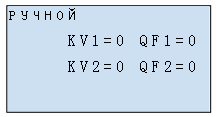 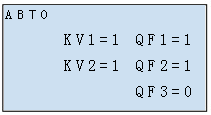 1 АВР одной группы потребителей от двух независимых источников1.1 ОписаниеНиже представлена упрощенная схема варианта АВР для данной модификации. При пропадании сети на вводе №1, система переключается на ввод №2. По умолчанию, приоритетным является ввод №1, поэтому на пропадание сети только на 2 вводе, система не реагирует, а при питании от ввода №2 и появления сети на вводе №1 происходит переключение на ввод №1. Установку приоритета ввода №1 можно отключить в настройках параметров, при этом при питании от ввода №2, при появлении сети на вводе №1, переключения не произойдет. 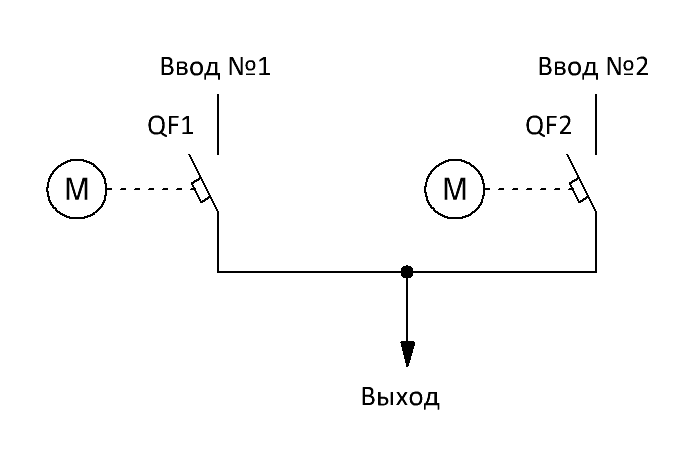 На рабочем экране логического реле отображаются:KV1 – наличие напряжения на вводе №1 (* обозначает, что включен приоритет ввода №1)KV2 – наличие напряжения на вводе №2QF1 – состояние коммутационного аппарата 1 вводаQF2 – состояние коммутационного аппарата 2 ввода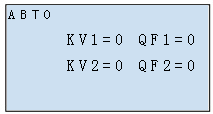 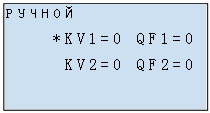 1.2 ПараметрыПараметры работы можно задавать с клавиатуры логического реле, при отсутствии панели оператора. Описание редактирования параметров приведено в главе 7 «Настройка параметров» настоящего руководства. Расшифровка сокращенных наименований параметров для данной версии АВР представлена в таблице ниже:*1) Осуществляется задержка выдачи управляющих сигналов коммутации для исключения влияния кратковременных отклонений параметров электросети. *2) При включении/отключении аппарата отслеживается время переключения из крайних положений. Если время переключения превысит этот параметр – система блокируется и выводиться сообщение об ошибке.*3) При переключениях двух и более коммутационных аппаратов друг за другом в автоматическом режиме - выдерживается время задержки включения.*4) Данная опция, при отсутствии панели оператора, доступна только с клавиатуры логического реле и не может быть изменена при управлении по Modbus.1.3 Временные диаграммыПропадание, а затем восстановлении сети на вводе №1. Приоритет ввода №1 включен.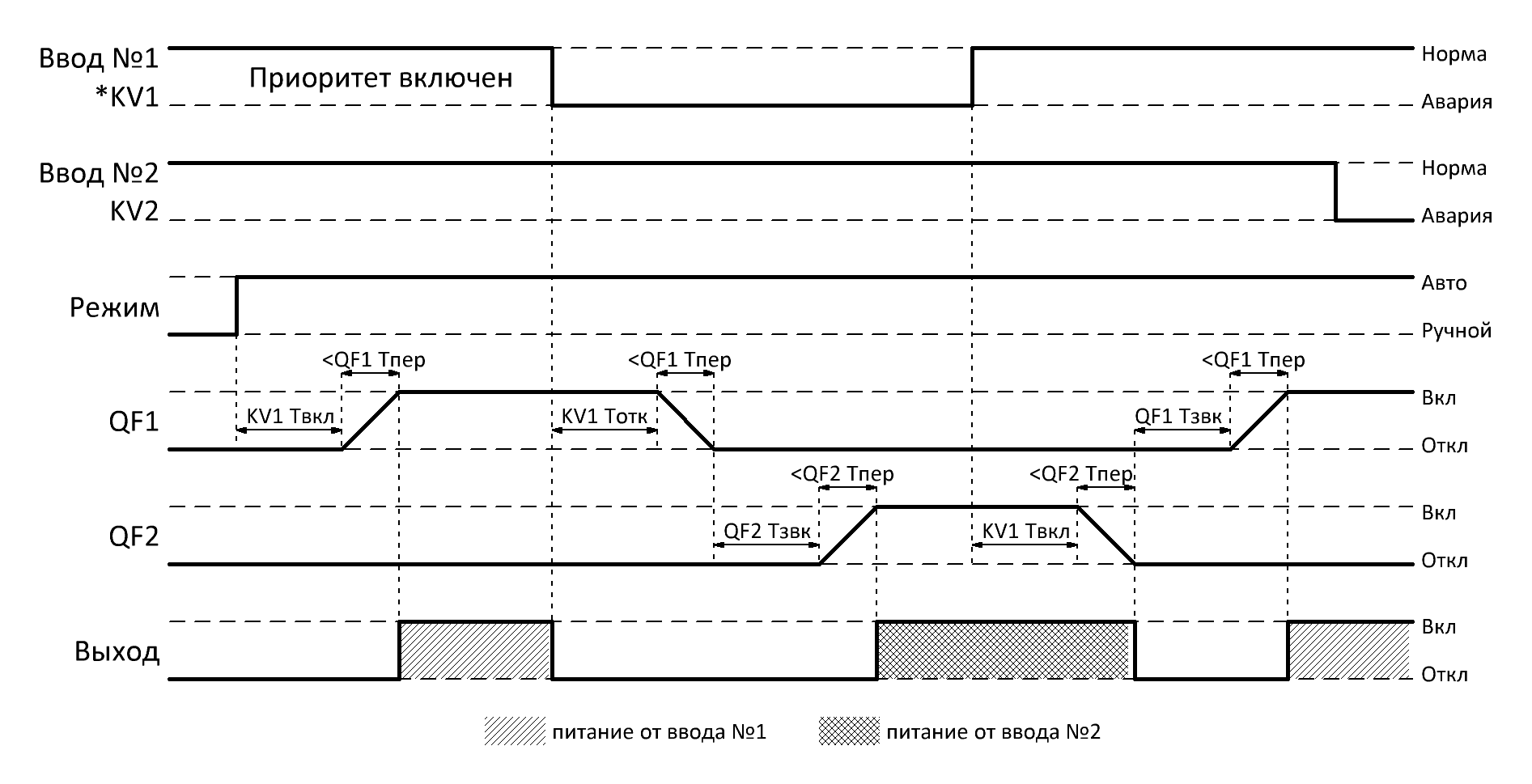 Пропадание, а затем восстановлении сети на вводе №1. При восстановлении сети на вводе №1 – переключения не происходит, так как отключен приоритет ввода.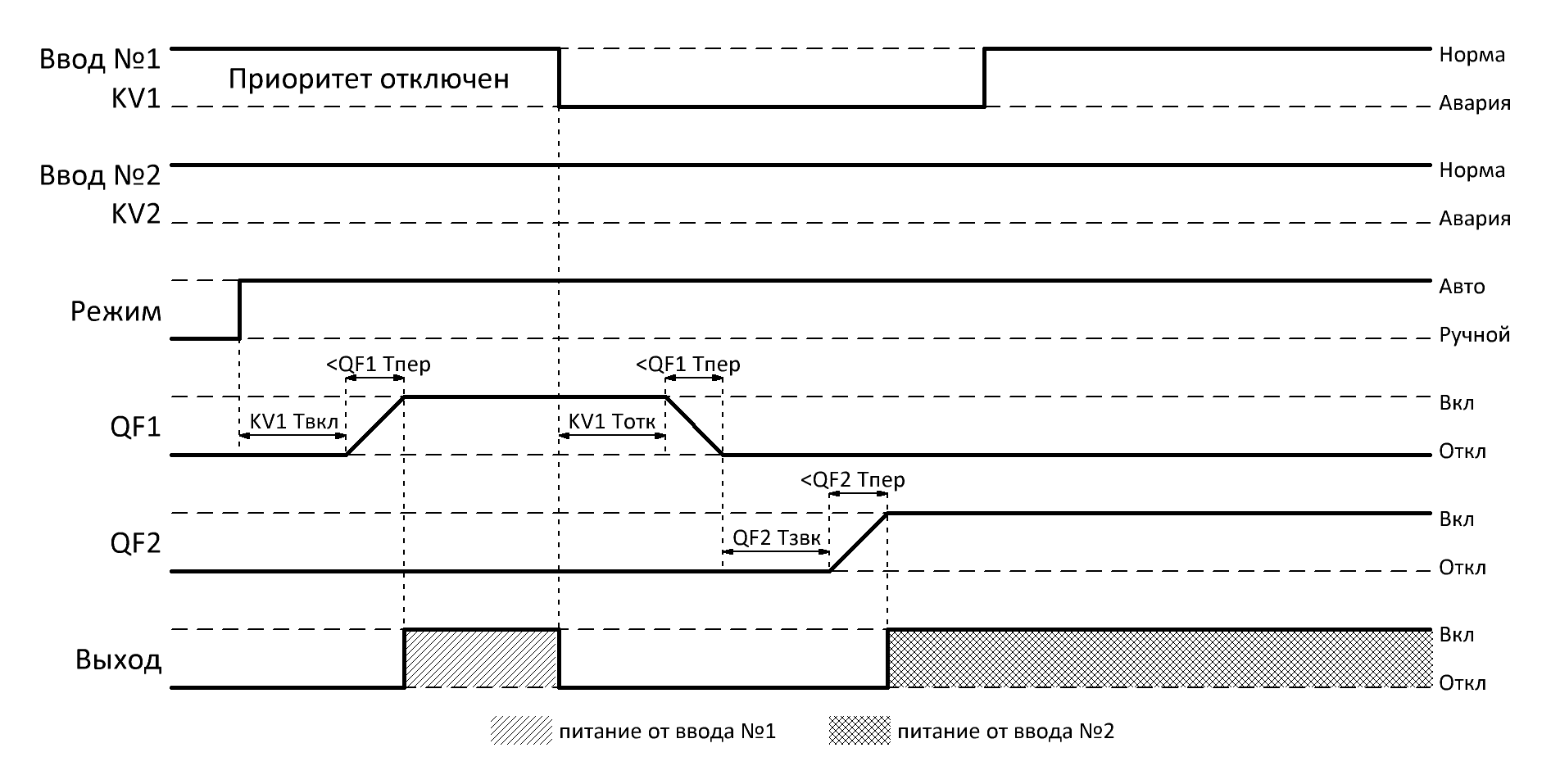 1.4 Алгоритм работыВ представленных алгоритмах, для упрощения понимания, отсутствует указания на временные задержки, задаваемые в параметрах.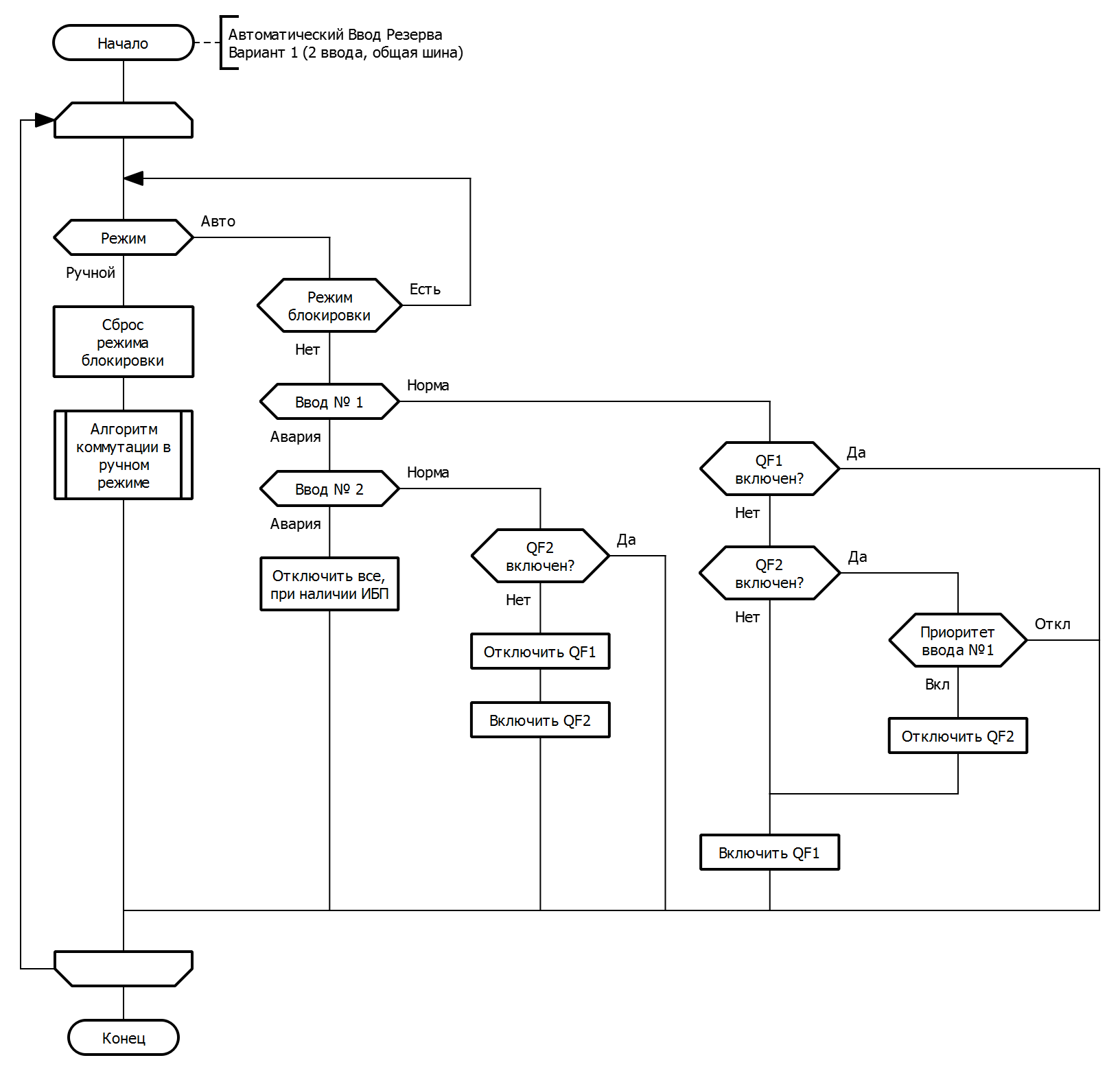 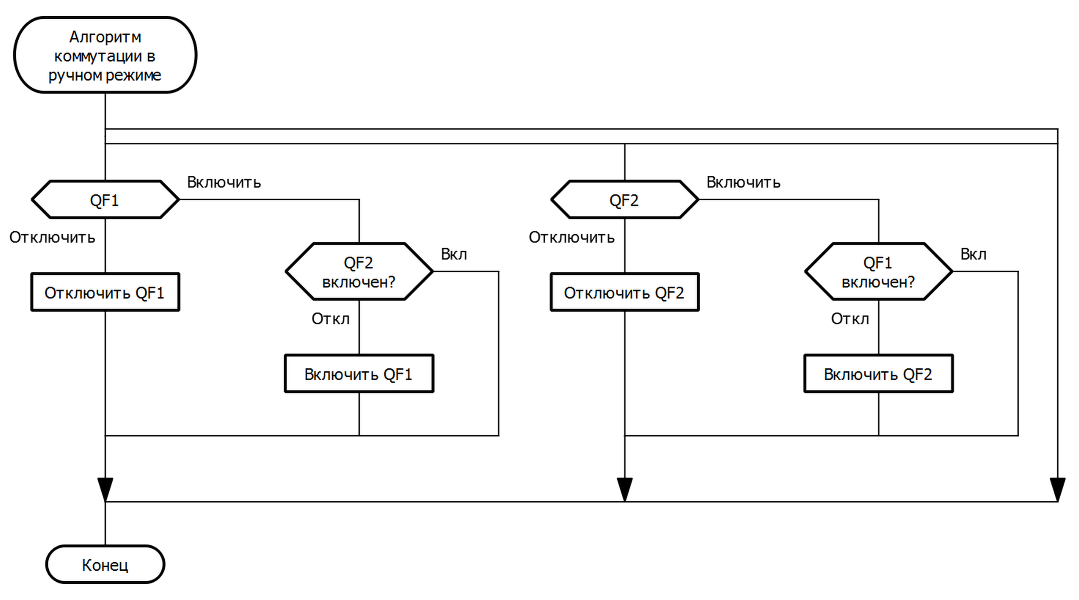 2 АВР двух групп потребителей от двух независимых источников2.1 ОписаниеНиже представлена упрощенная схема варианта АВР для данной модификации. В нормальном состоянии, при наличии сети на обоих вводах, каждая секция питается от своего ввода. При аварии какого-либо ввода, секции объединяются секционным выключателем и питаются от исправного ввода.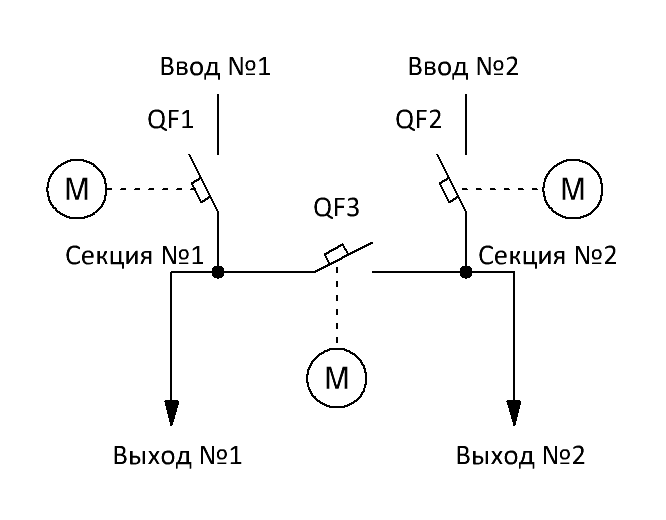 На рабочем экране логического реле отображаются:KV1 – наличие напряжения на вводе №1KV2 – наличие напряжения на вводе №2QF1 – состояние коммутационного аппарата 1 вводаQF2 – состояние коммутационного аппарата 2 вводаQF3 – состояние секционного коммутационного аппарата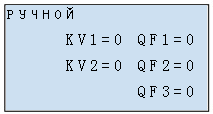 2.2 ПараметрыПараметры работы можно задавать с клавиатуры логического реле, при отсутствии панели оператора. Описание редактирования параметров приведено в главе 7 «Настройка параметров» настоящего руководства. Расшифровка сокращенных наименований параметров для данной версии АВР представлена в таблице ниже:*1) Осуществляется задержка выдачи управляющих сигналов коммутации для исключения влияния кратковременных отклонений параметров электросети. *2) При включении/отключении аппарата отслеживается время переключения из крайних положений. Если время переключения превысит этот параметр – система блокируется и выводиться сообщение об ошибке.*3) При переключениях двух и более коммутационных аппаратов друг за другом в автоматическом режиме - выдерживается время задержки включения.2.3 Временные диаграммыПропадание, а затем восстановлении сети на вводе №1.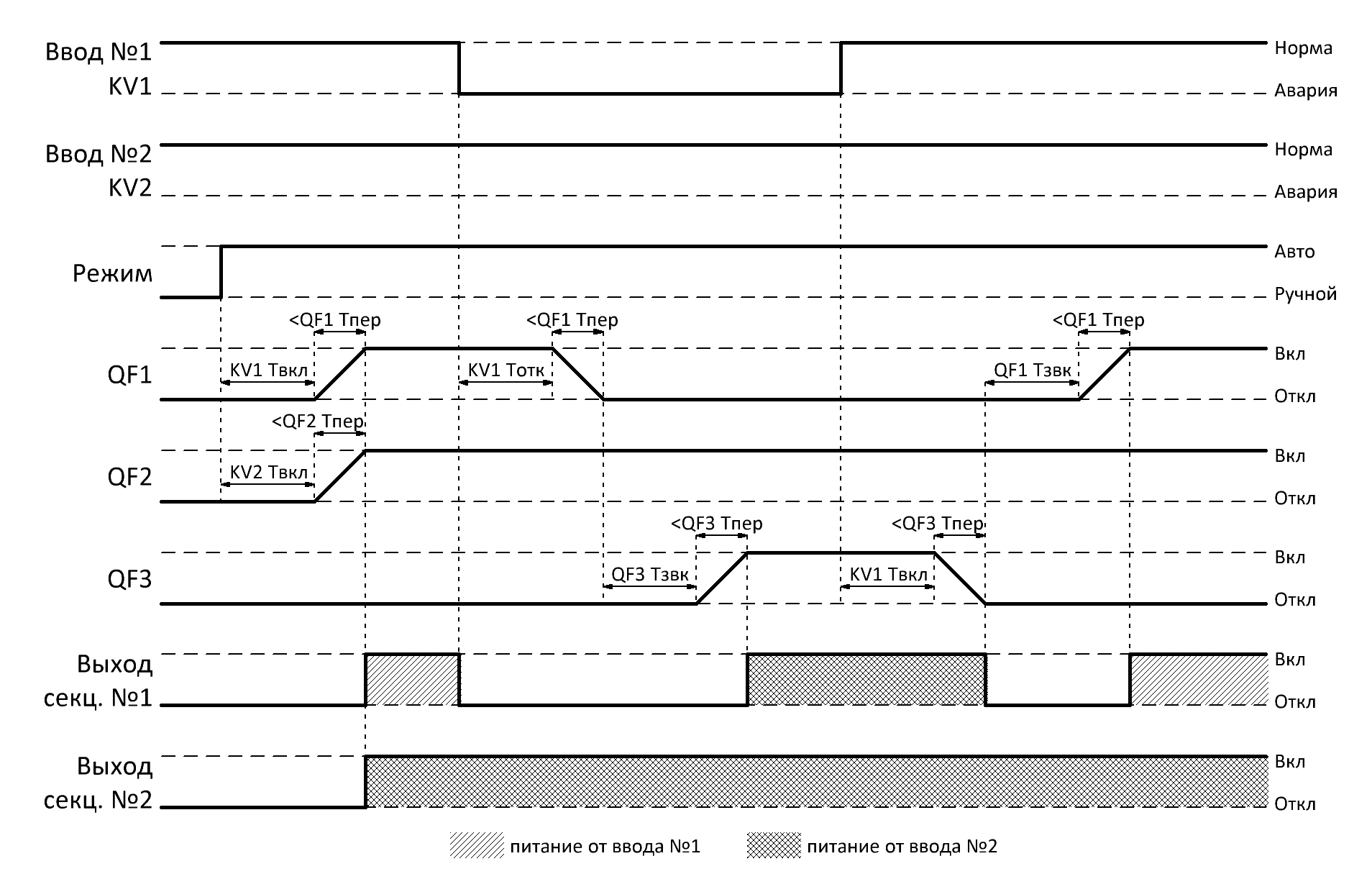 Пропадание, а затем восстановлении сети на вводе №2.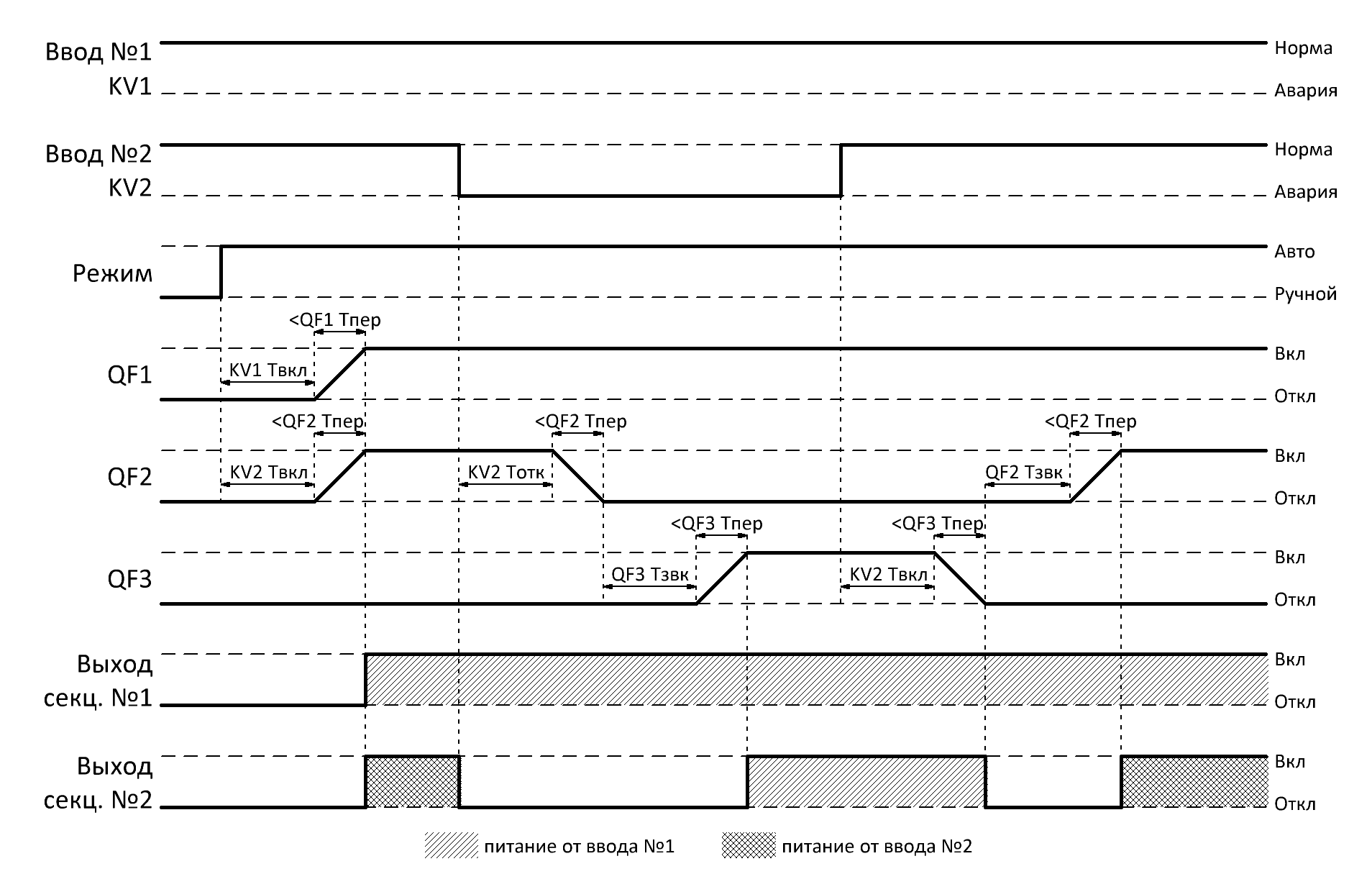 2.4 Алгоритм работыВ представленных алгоритмах, для упрощения понимания, отсутствует указания на временные задержки, задаваемые в параметрах.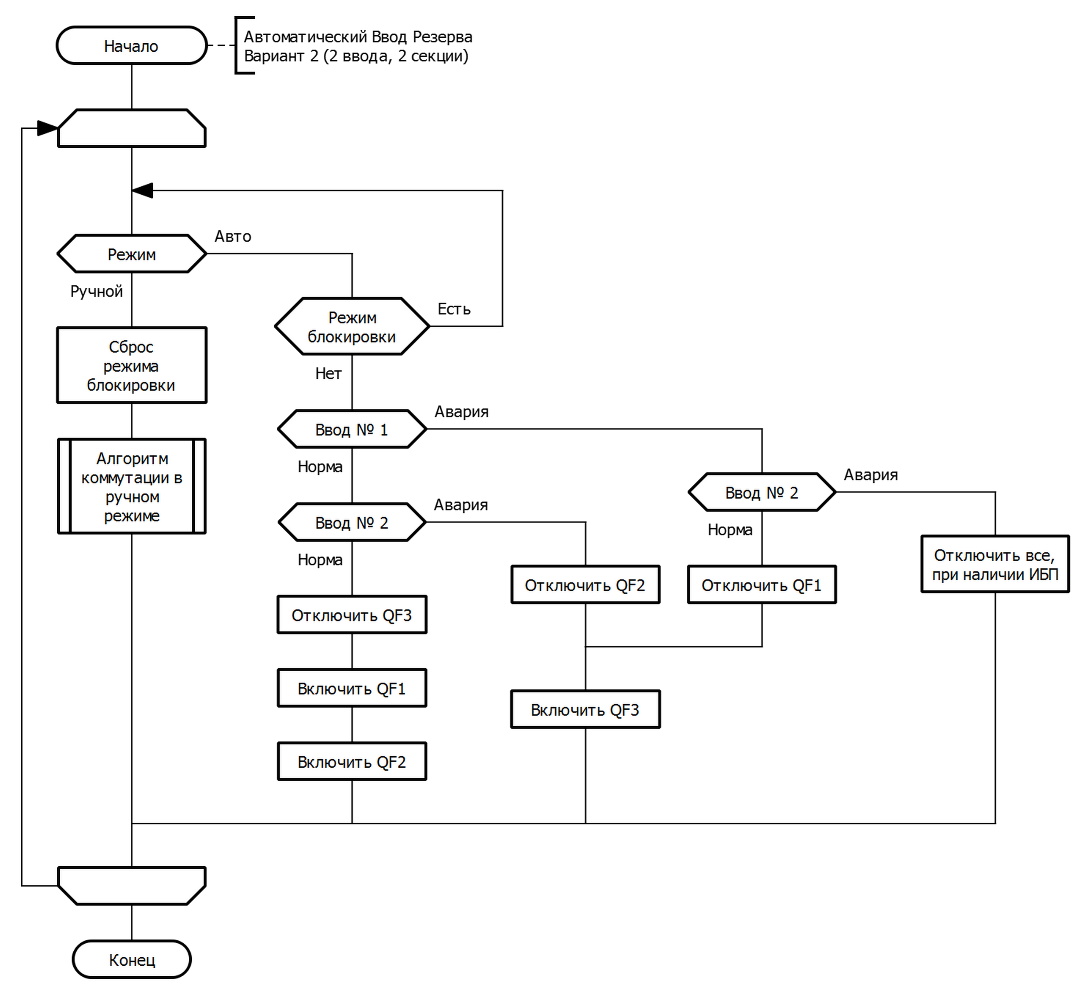 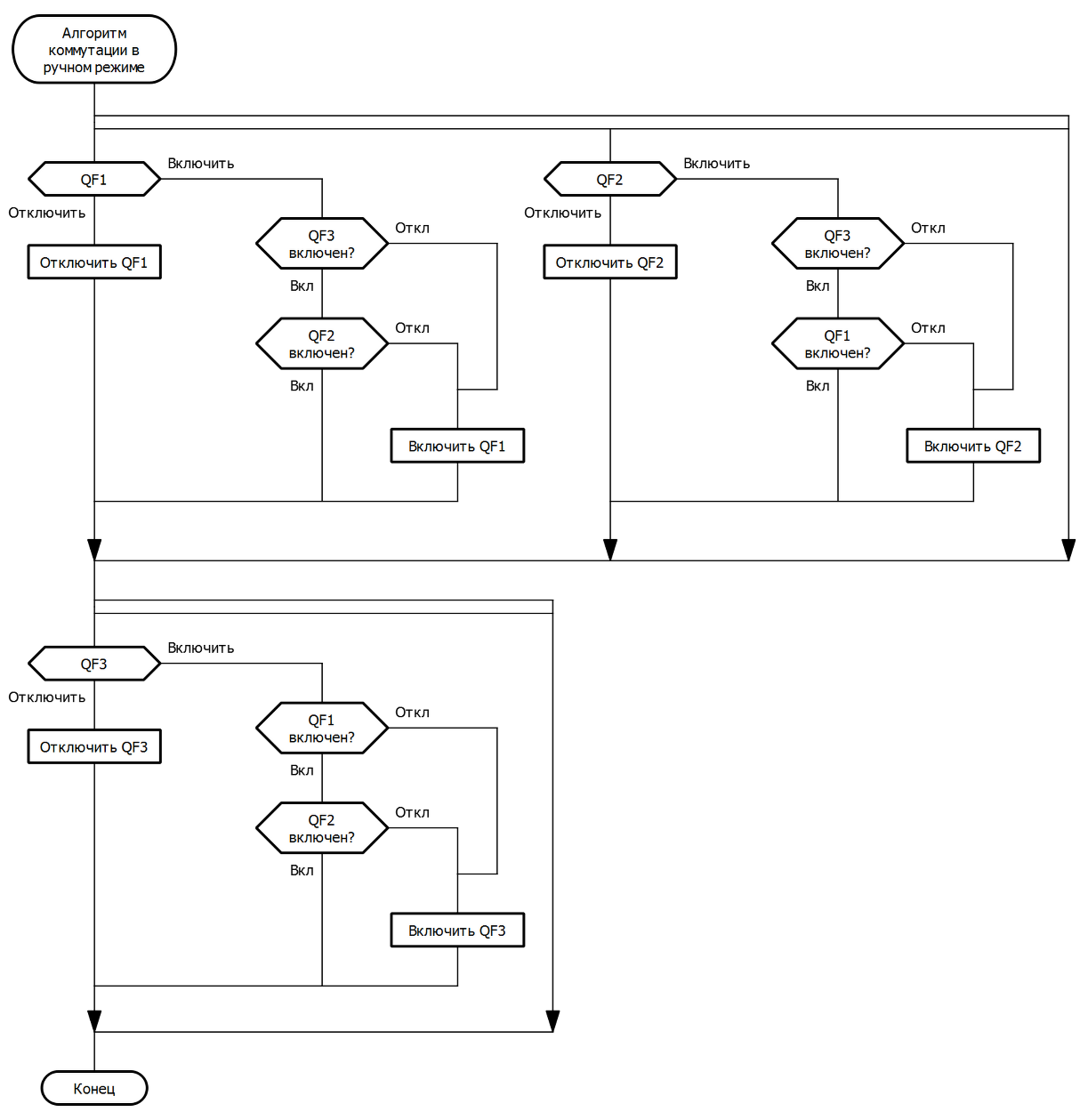 3 АВР одной группы потребителей от двух независимых источников с ДГУ3.1 ОписаниеНиже представлена упрощенная схемы варианта АВР для данной модификации. При пропадании сети на вводе №1, система переключается на ввод №2. По умолчанию, приоритетным является ввод №1, поэтому на пропадание сети только на 2 вводе, система не реагирует, а при питании от ввода №2 и появления сети на вводе №1 происходит переключение на ввод №1. Установку приоритета ввода №1 можно отключить в настройках параметров, при этом при питании от ввода №2, при появлении сети на вводе №1, переключения не произойдет.  При аварии на обеих вводах, система переключается на ДГУ.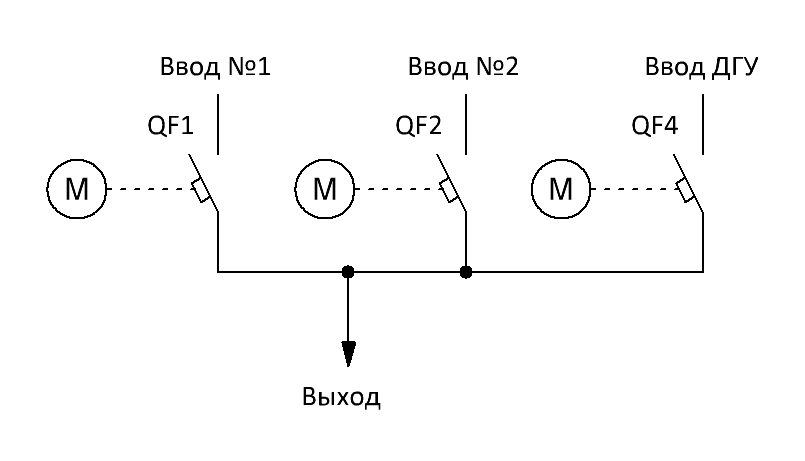 На рабочем экране логического реле отображаются: KV1 – наличие напряжения на вводе №1 (* обозначает, что включен приоритет ввода №1)KV2 – наличие напряжения на вводе №2KV3 – наличие напряжение на вводе от ДГУQF1 – состояние коммутационного аппарата 1 вводаQF2 – состояние коммутационного аппарата 2 вводаQF4 – состояние коммутационного аппарата ввода ДГУ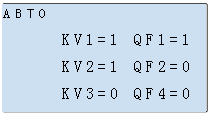 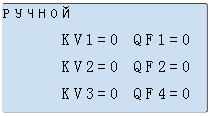 В автоматическом режиме также выводиться состояние запуска/выбега ДГУ. Стрелка вверх отображает старт ДГУ, стрелка вниз – ДГУ находиться в режиме остановки на выбеге.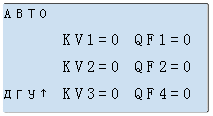 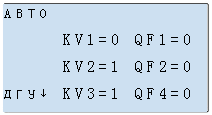 3.2 ПараметрыПараметры работы можно задавать с клавиатуры логического реле, при отсутствии панели оператора. Описание редактирования параметров приведено в главе 7 «Настройка параметров» настоящего руководства. Расшифровка сокращенных наименований параметров для данной версии АВР представлена в таблице ниже:*1) Осуществляется задержка выдачи управляющих сигналов коммутации для исключения влияния кратковременных отклонений параметров электросети. *2) При включении/отключении аппарата отслеживается время переключения из крайних положений. Если время переключения превысит этот параметр – система блокируется и выводиться сообщение об ошибке.*3) При переключениях двух и более коммутационных аппаратов друг за другом в автоматическом режиме - выдерживается время задержки включения.*4) Данная опция, при отсутствии панели оператора, доступна только с клавиатуры логического реле и не может быть изменена при управлении по Modbus. 3.3 Временные диаграммыПропадание, а затем восстановлении сети на вводе №1. Приоритет ввода №1 включен.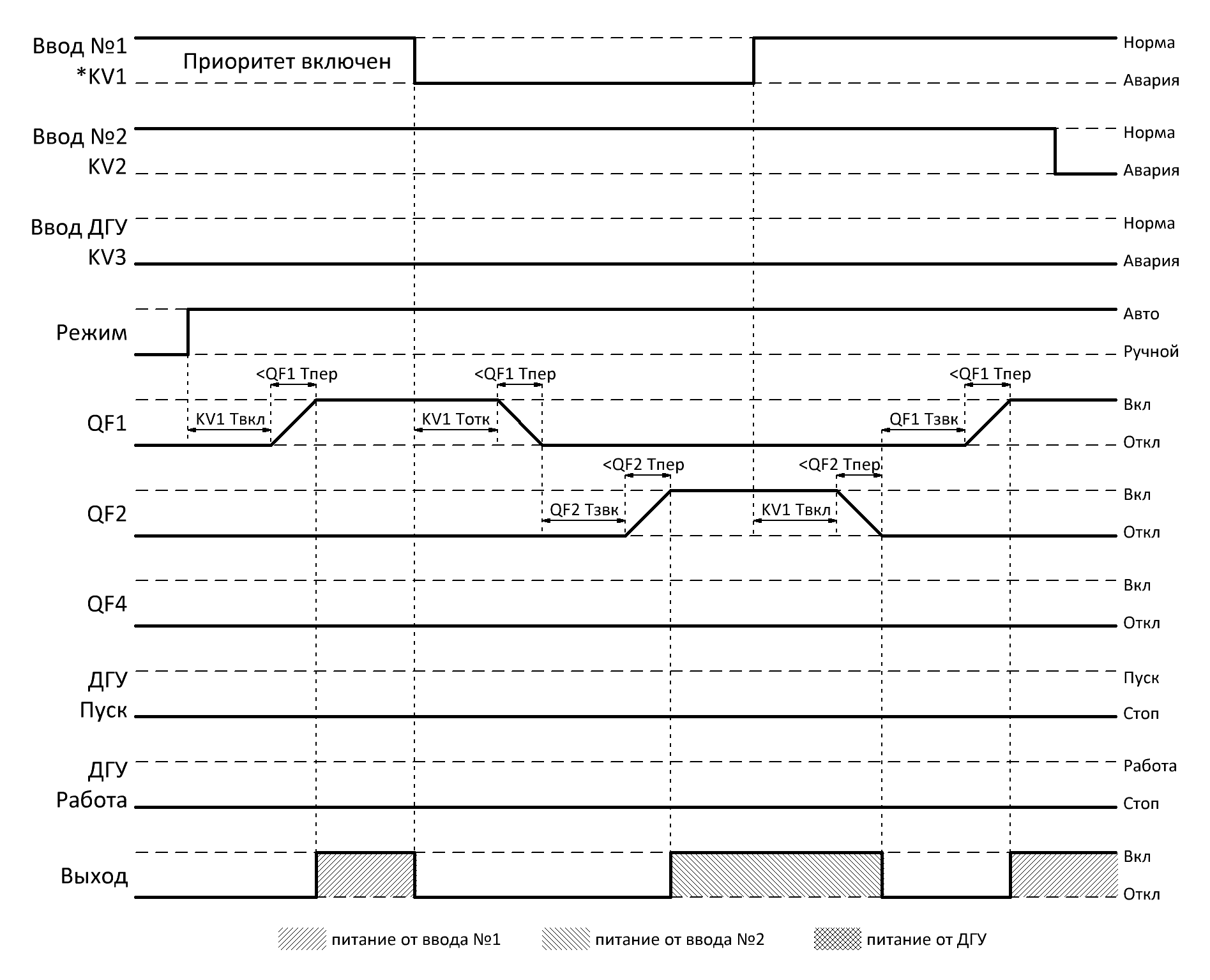 Пропадание, а затем восстановлении сети на вводе №1. При восстановлении сети на вводе №1 – переключения не происходит, так как отключен приоритет ввода.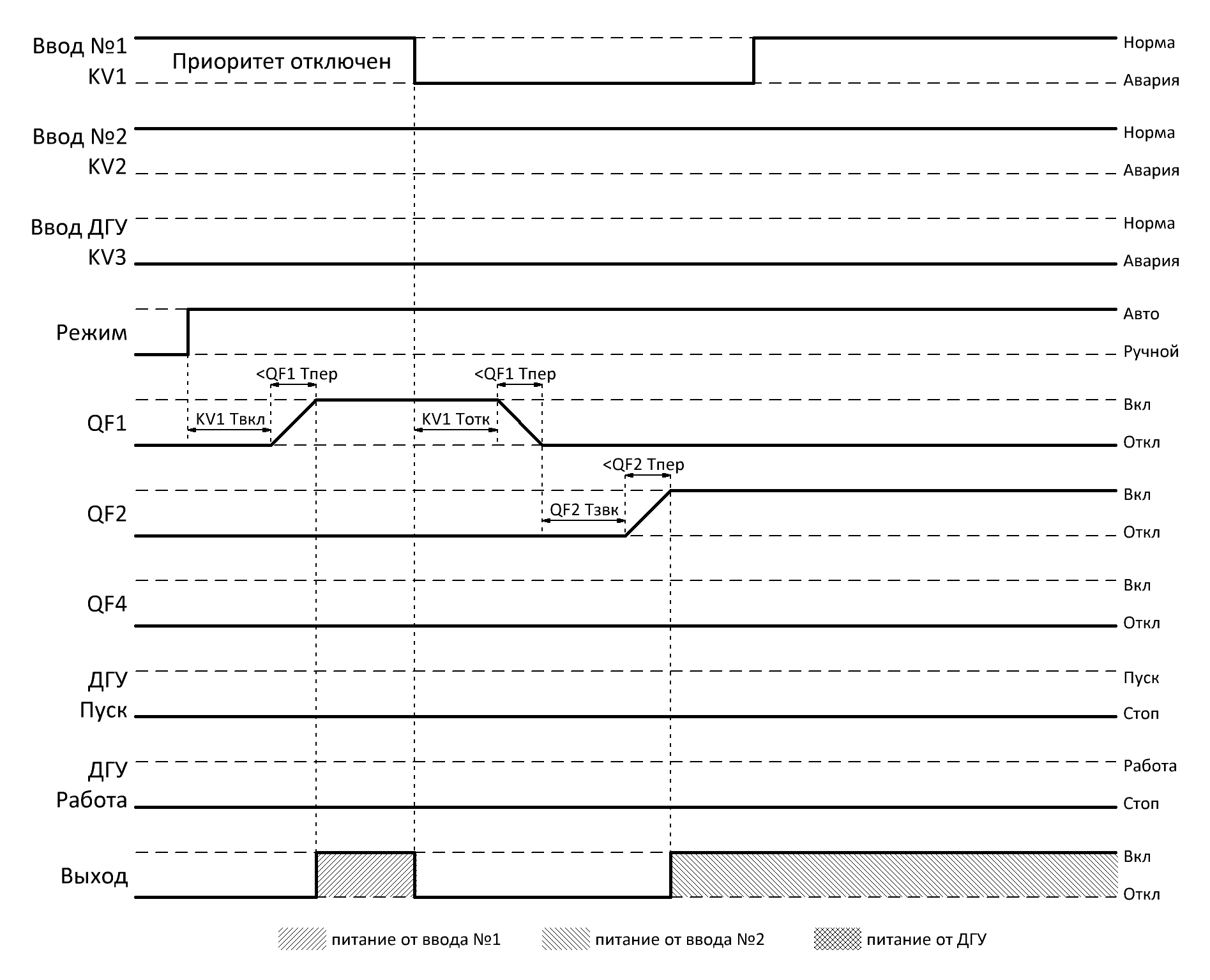 Авария обоих вводов, переход на ДГУ, восстановление ввода №2.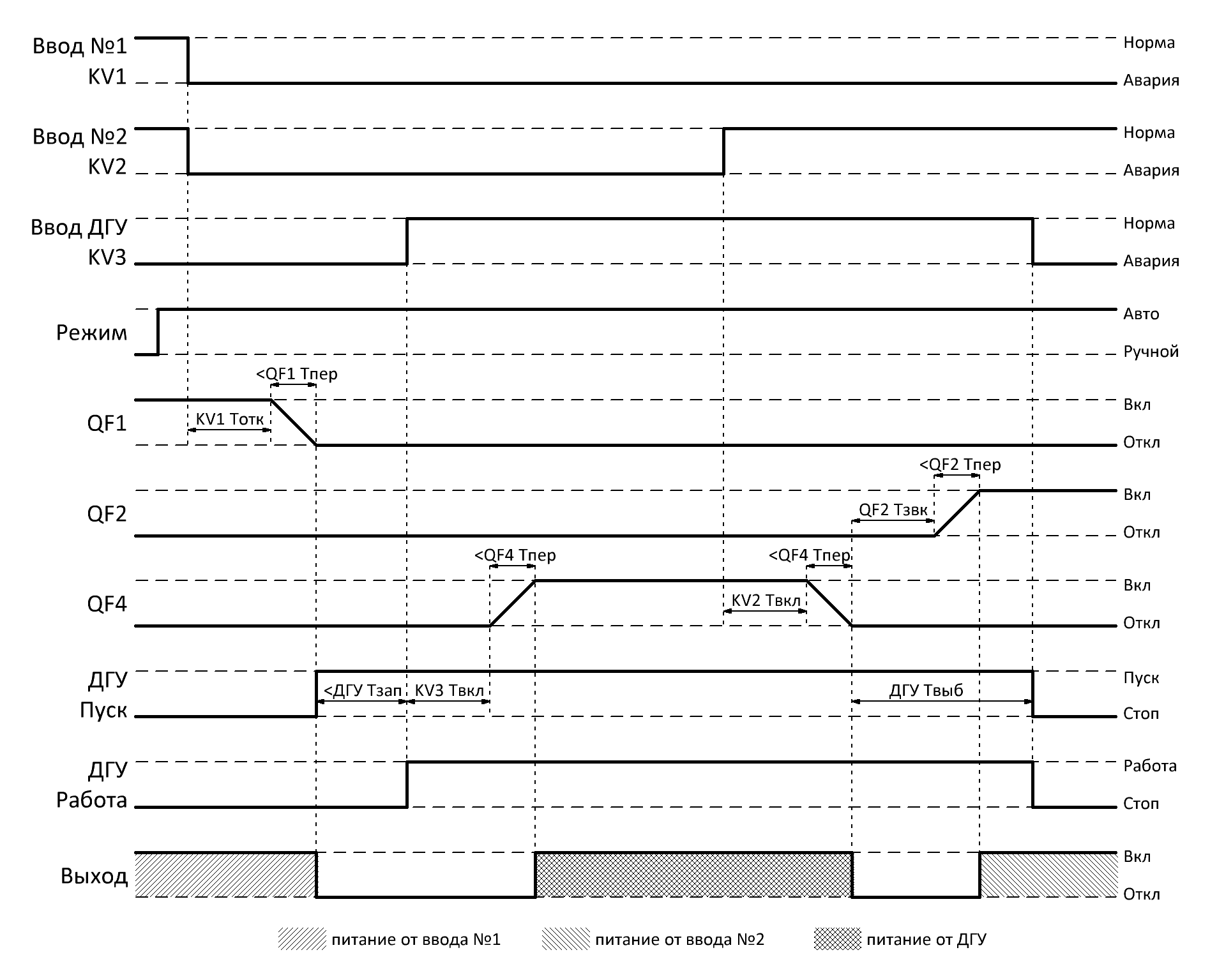 3.4 Алгоритм работыВ представленных алгоритмах, для упрощения понимания, отсутствует указания на временные задержки, задаваемые в параметрах.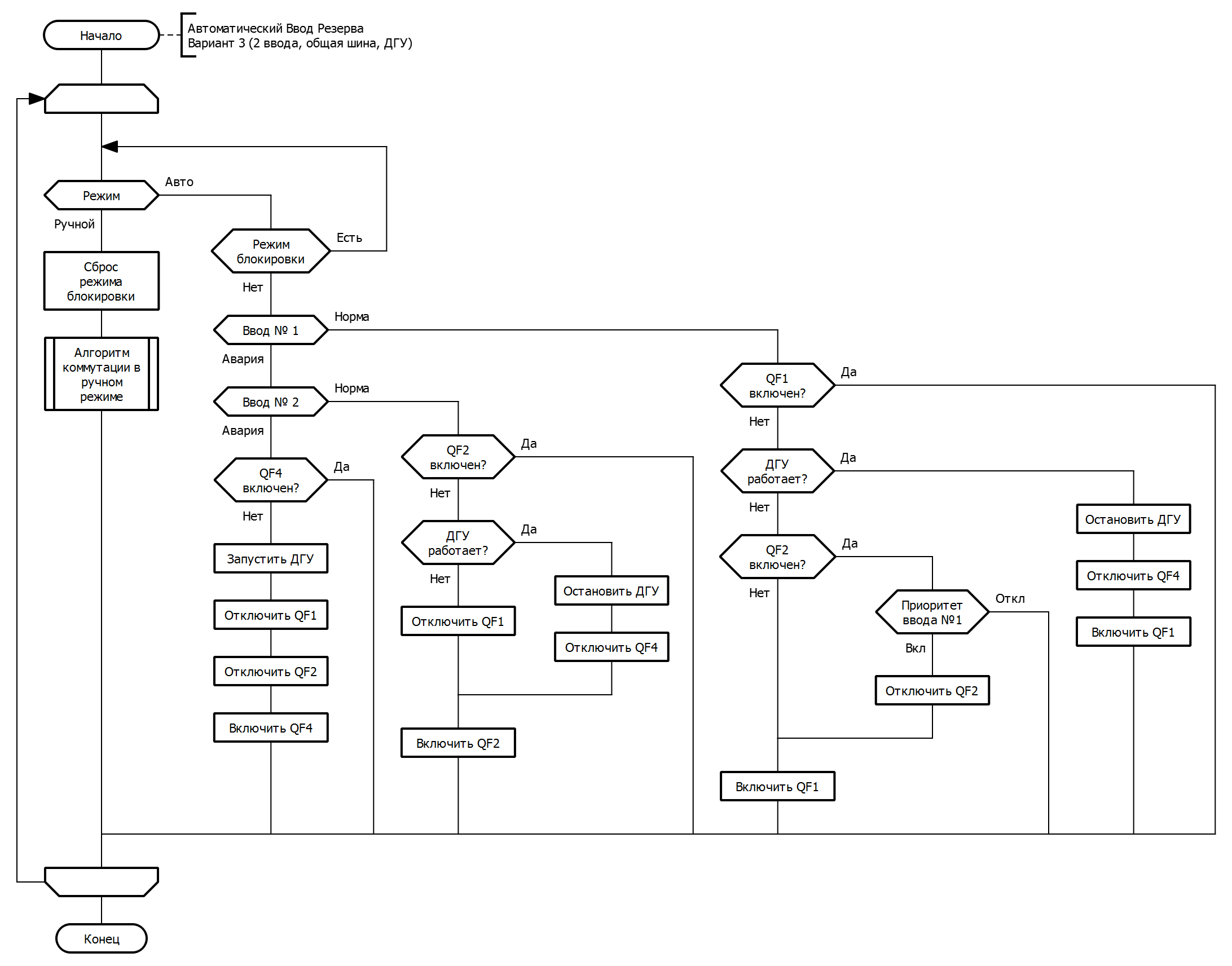 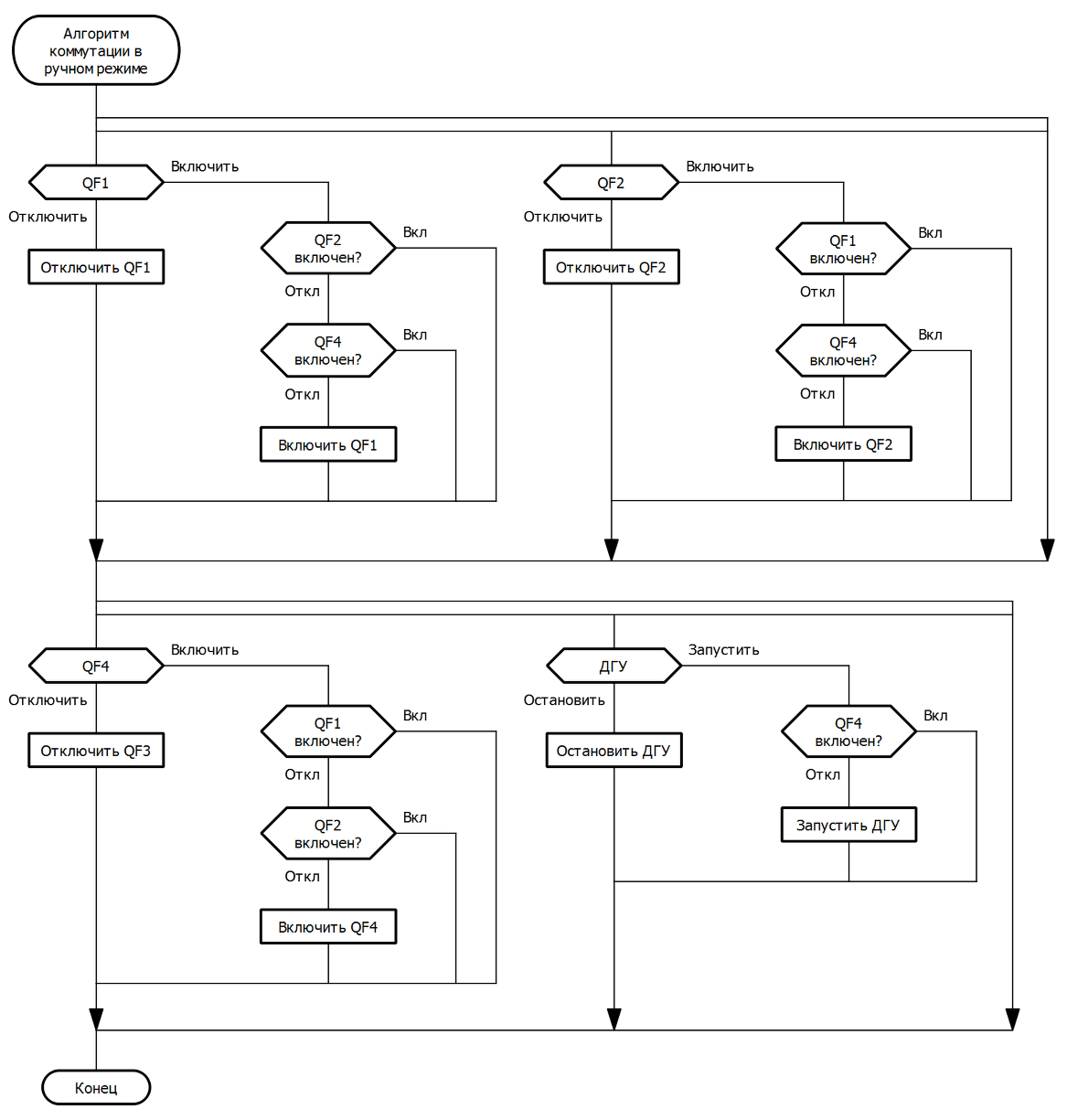 4 АВР одной группы потребителей от одного источника с ДГУ4.1 ОписаниеДанный вариант является частным случаем предыдущего. Ниже представлена упрощенная схемы варианта АВР для данной модификации. В нормальном состоянии, при наличии сети, потребители запитаны от ввода № 1. При пропадании сети на вводе №1, система переключается на ДГУ.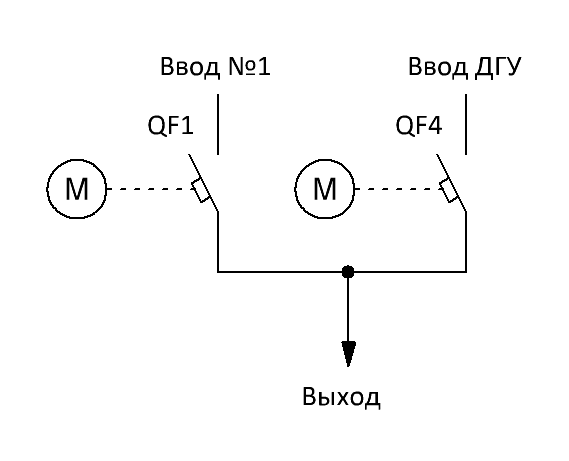 На рабочем экране логического реле отображаются:KV1 – наличие напряжения на вводе №1KV3 – наличие напряжение на вводе от ДГУQF1 – состояние коммутационного аппарата 1 вводаQF4 – состояние коммутационного аппарата ввода ДГУ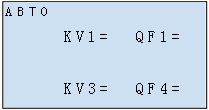 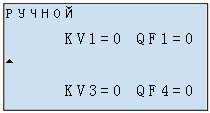 В автоматическом режиме также выводиться состояние запуска/выбега ДГУ. Стрелка вверх отображает старт ДГУ, стрелка вниз – ДГУ находиться в режиме остановки на выбеге.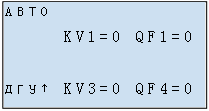 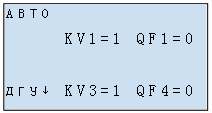 4.2 ПараметрыПараметры работы можно задавать с клавиатуры логического реле, при отсутствии панели оператора. Описание редактирования параметров приведено в главе 7 «Настройка параметров» настоящего руководства. Расшифровка сокращенных наименований параметров для данной версии АВР представлена в таблице ниже:*1) Осуществляется задержка выдачи управляющих сигналов коммутации для исключения влияния кратковременных отклонений параметров электросети. *2) При включении/отключении аппарата отслеживается время переключения из крайних положений. Если время переключения превысит этот параметр – система блокируется и выводиться сообщение об ошибке.*3) При переключениях двух и более коммутационных аппаратов друг за другом в автоматическом режиме - выдерживается время задержки включения.4.3 Временные диаграммыПропадание сети на вводе №1, переход на ДГУ, восстановление ввода №1.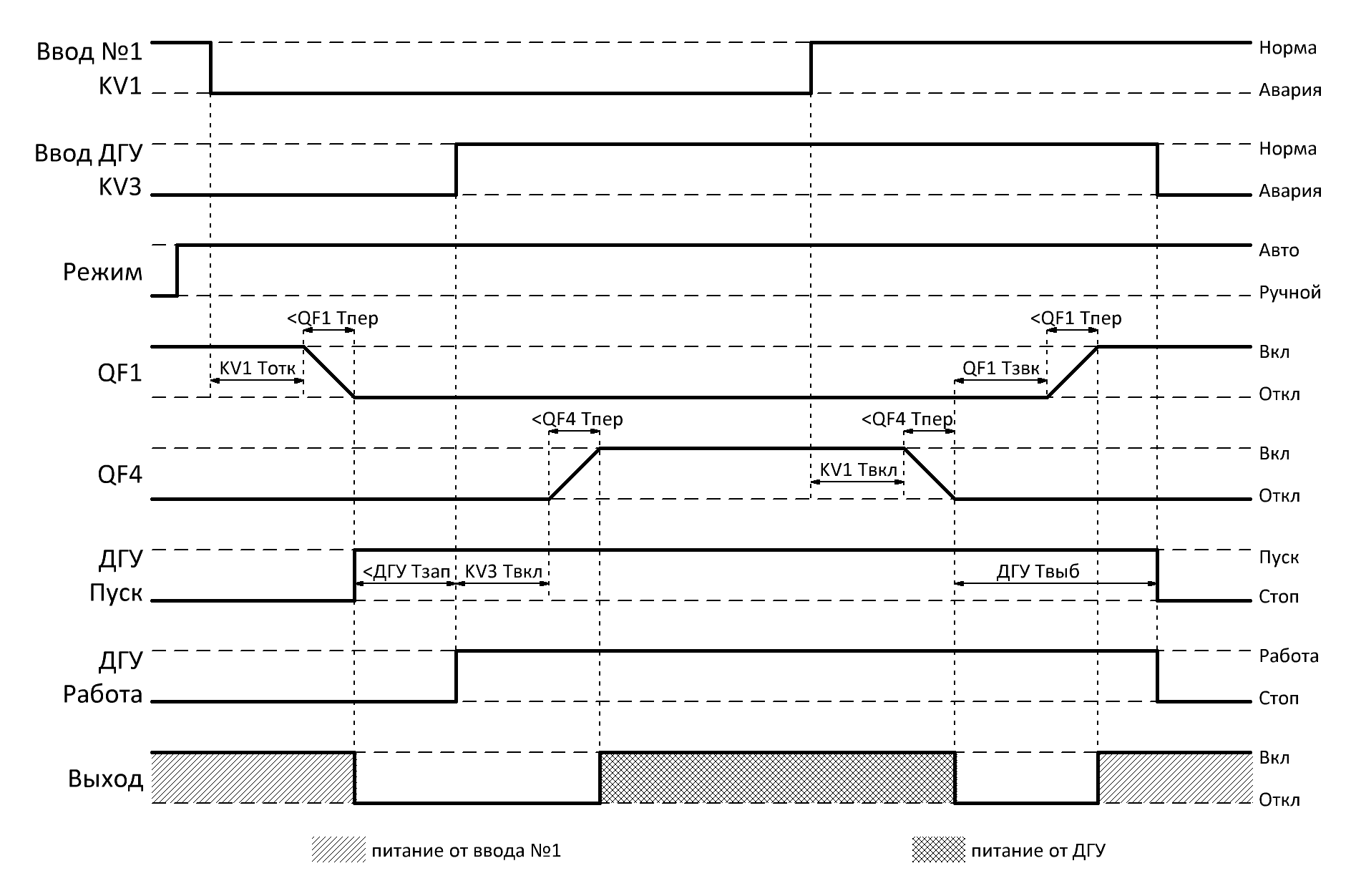 4.4 Алгоритм работыВ представленных алгоритмах, для упрощения понимания, отсутствует указания на временные задержки, задаваемые в параметрах.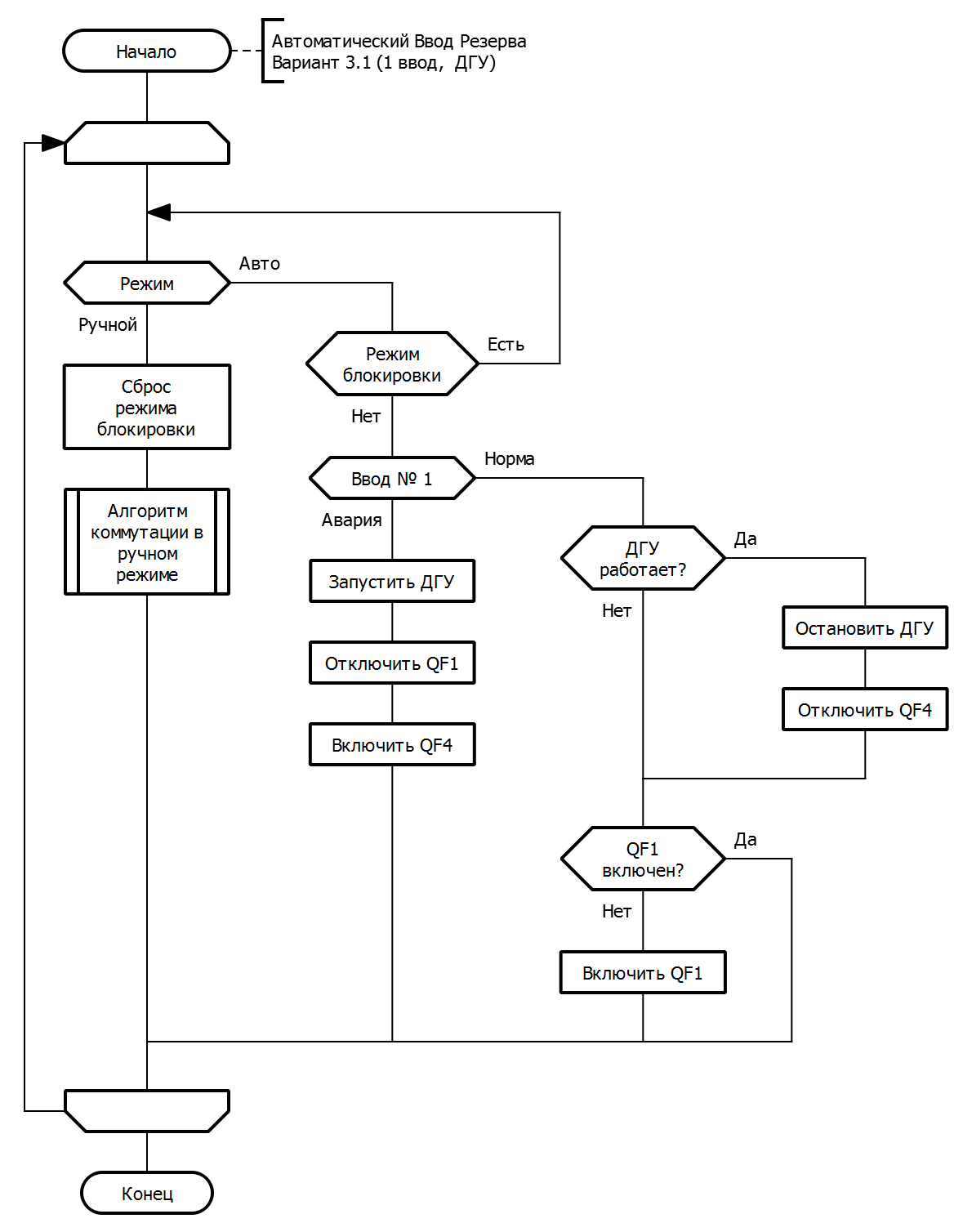 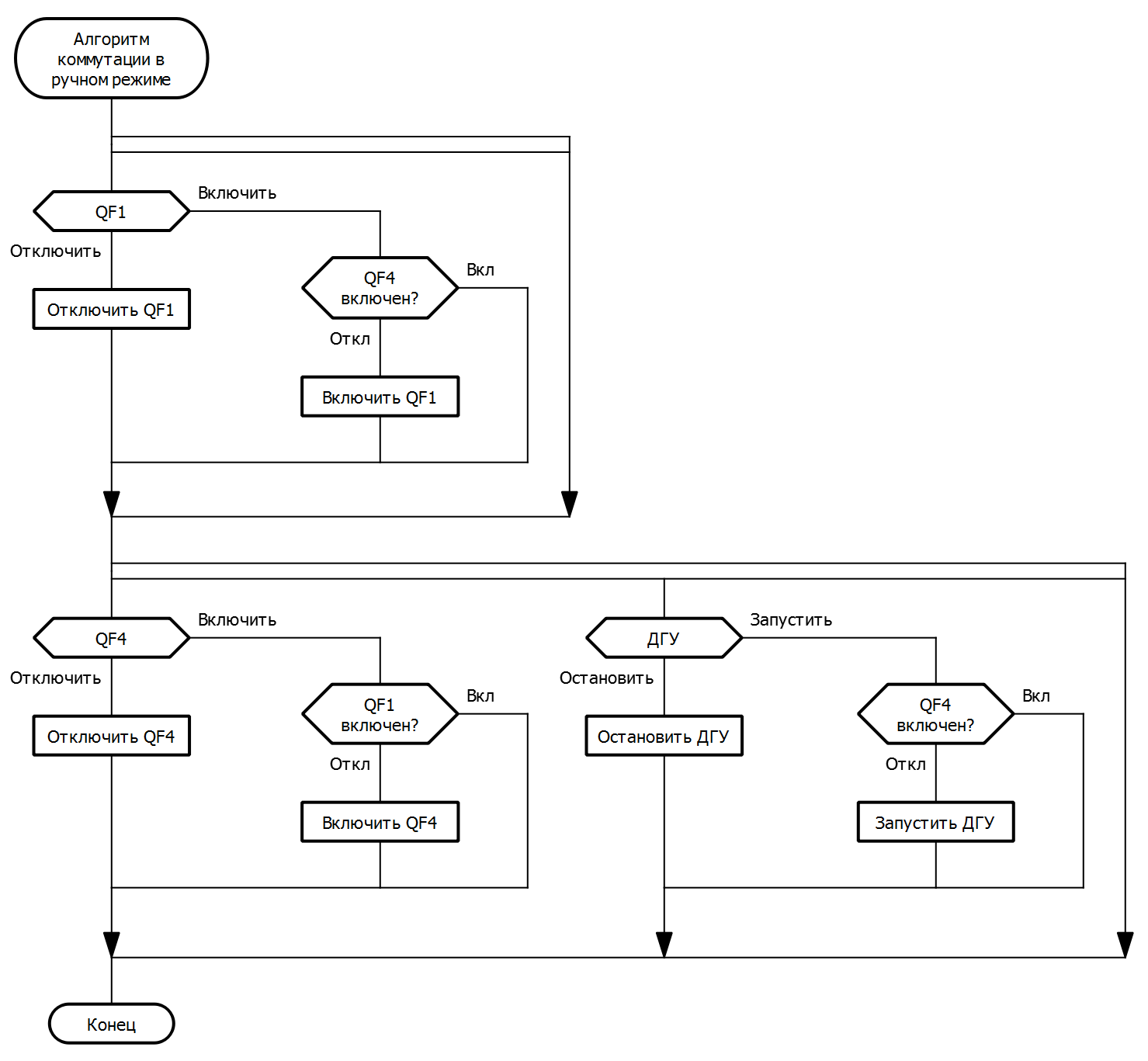 5 АВР двух групп потребителей от двух независимых источников с ДГУ5.1 ОписаниеНиже представлена упрощенная схема варианта АВР для данной модификации. В нормальном состоянии, при наличии сети на обоих вводах, каждая секция питается от своего ввода.  При аварии какого-либо ввода, секции объединяются секционным выключателем и питаются от исправного ввода. При аварии на обеих вводах, система переключается на ДГУ. Причем, при питании от ДГУ, возможно, как объединение секций, так и работа только секции №2. Данная функция задается с помощью настраиваемого параметра.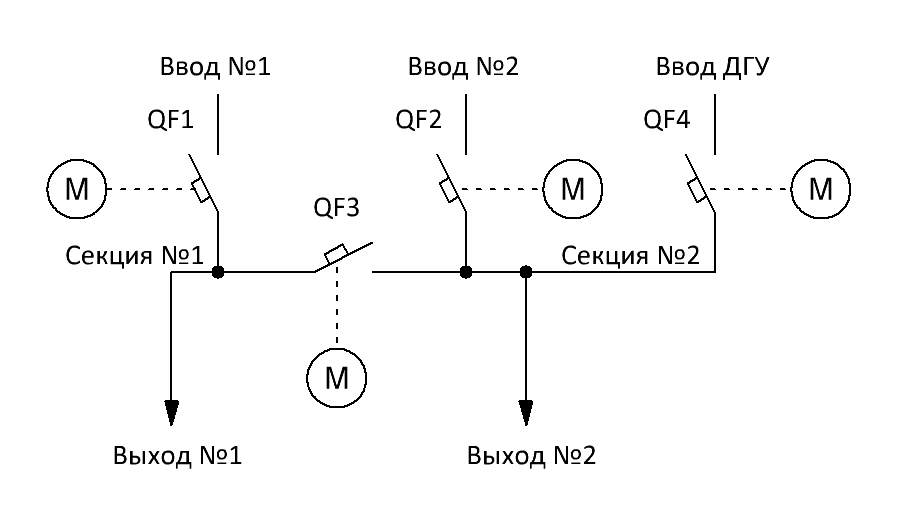 На рабочем экране логического реле отображаются:KV1 – наличие напряжения на вводе №1KV2 – наличие напряжения на вводе №2KV3 – наличие напряжение на вводе от ДГУQF1 – состояние коммутационного аппарата 1 вводаQF2 – состояние коммутационного аппарата 2 вводаQF3 – состояние секционного коммутационного аппаратаQF4 – состояние коммутационного аппарата ввода ДГУ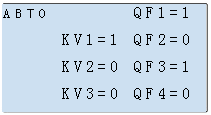 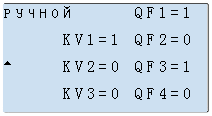 В автоматическом режиме также выводиться состояние запуска/выбега ДГУ. Стрелка вверх отображает старт ДГУ, стрелка вниз – ДГУ находиться в режиме остановки на выбеге.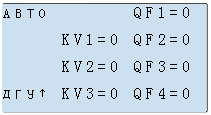 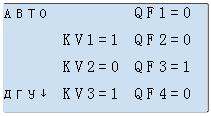 5.2 ПараметрыПараметры работы можно задавать с клавиатуры логического реле, при отсутствии панели оператора. Описание редактирования параметров приведено в главе 7 «Настройка параметров» настоящего руководства. Расшифровка сокращенных наименований параметров для данной версии АВР представлена в таблице ниже:*1) Осуществляется задержка выдачи управляющих сигналов коммутации для исключения влияния кратковременных отклонений параметров электросети.*2) При включении/отключении аппарата отслеживается время переключения из крайних положений. Если время переключения превысит этот параметр – система блокируется и выводиться сообщение об ошибке.*3) При переключениях двух и более коммутационных аппаратов друг за другом в автоматическом режиме - выдерживается время задержки включения.*4) Данная опция, при отсутствии панели оператора, доступна только с клавиатуры логического реле и не может быть изменена при управлении по Modbus. 5.3 Временные диаграммыПропадание сети на вводе №1 с последующим восстановлением.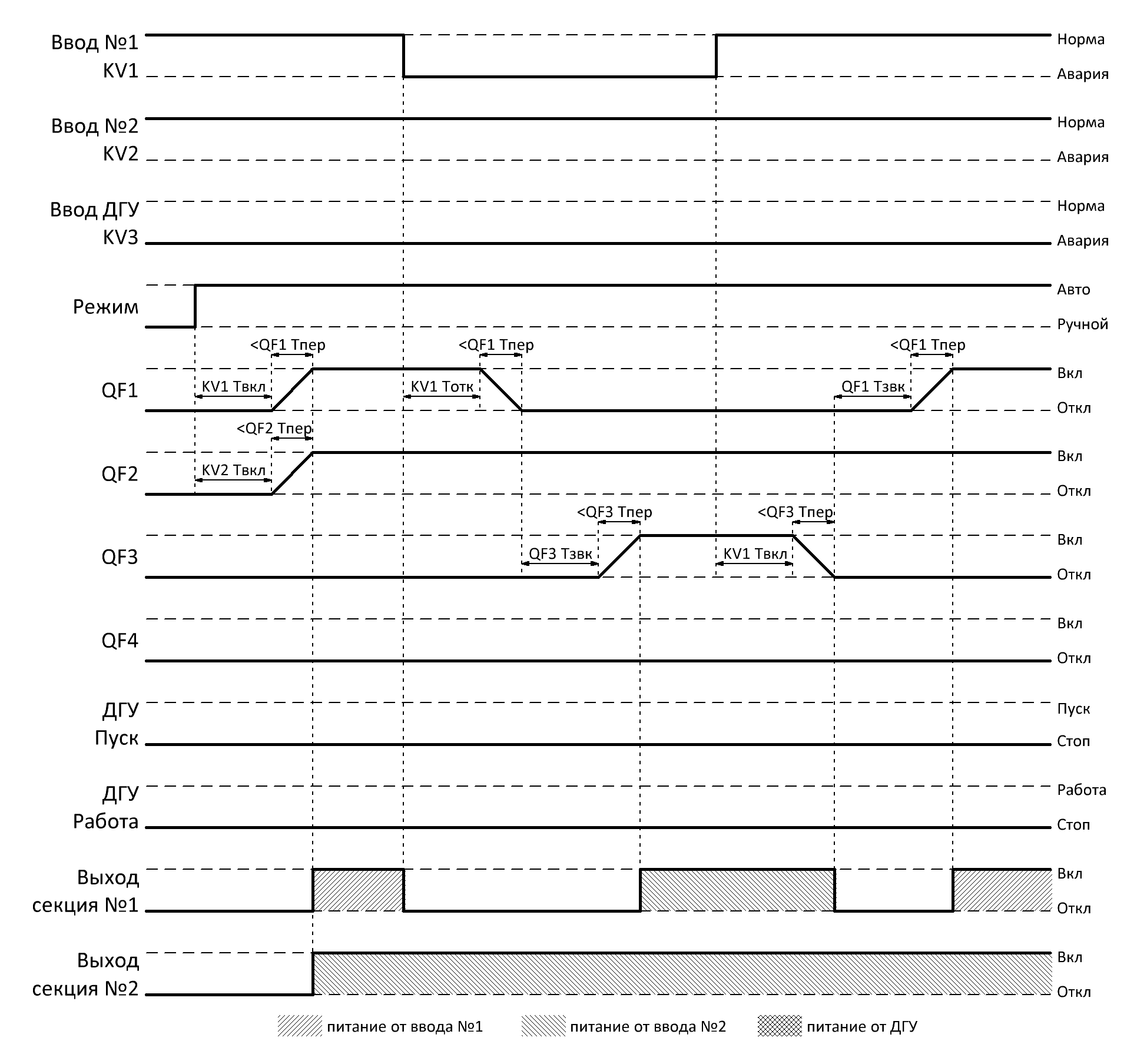 Пропадание сети на вводе №2 с последующим восстановлением.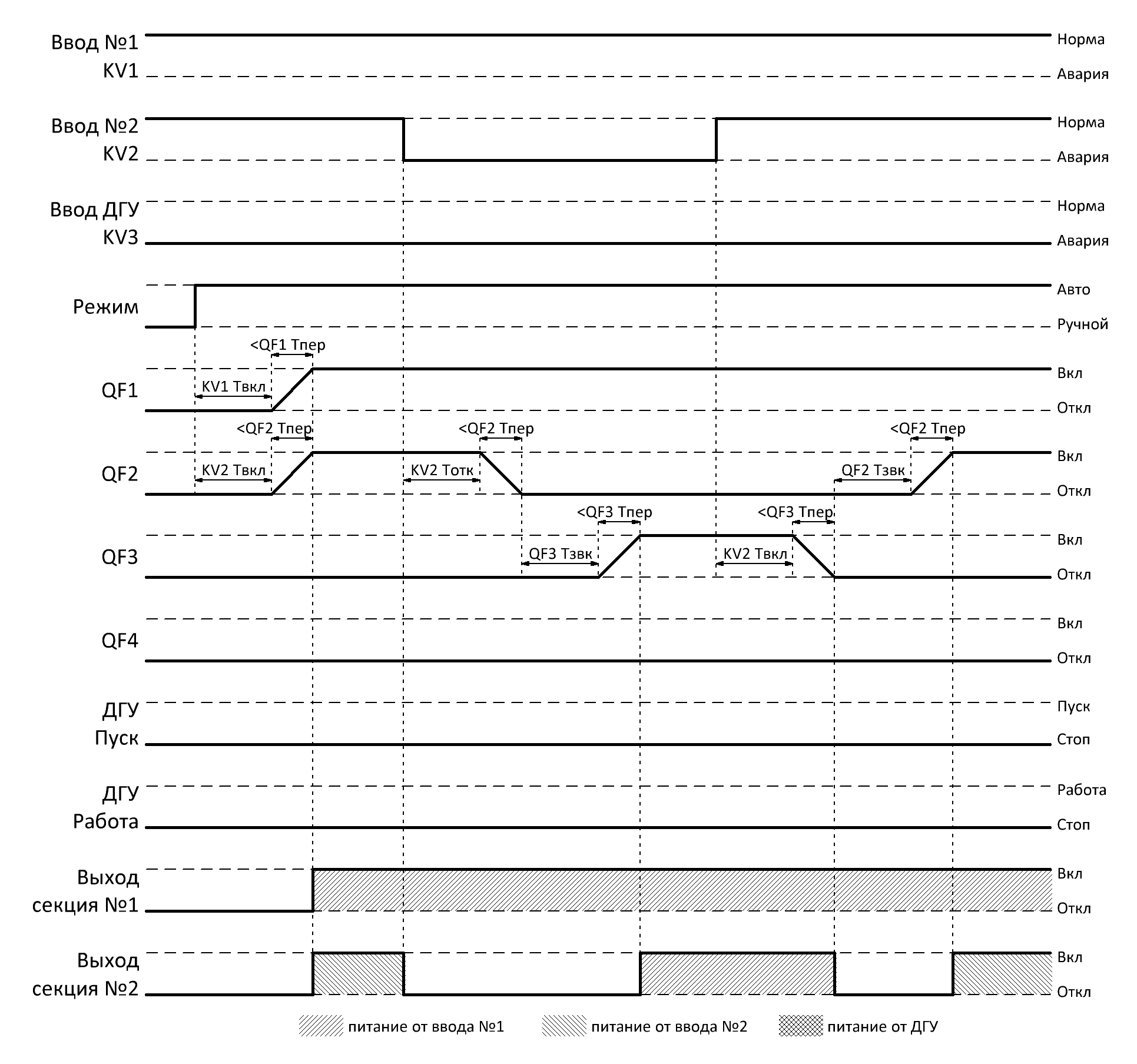 Пропадание сети на обоих вводах, запуск ДГУ и переключение на генератор. Объединение секций, так как параметр «QF3+ДГУ» активирован. Появление сети на вводе №1, остановка ДГУ, переключение на ввод №1.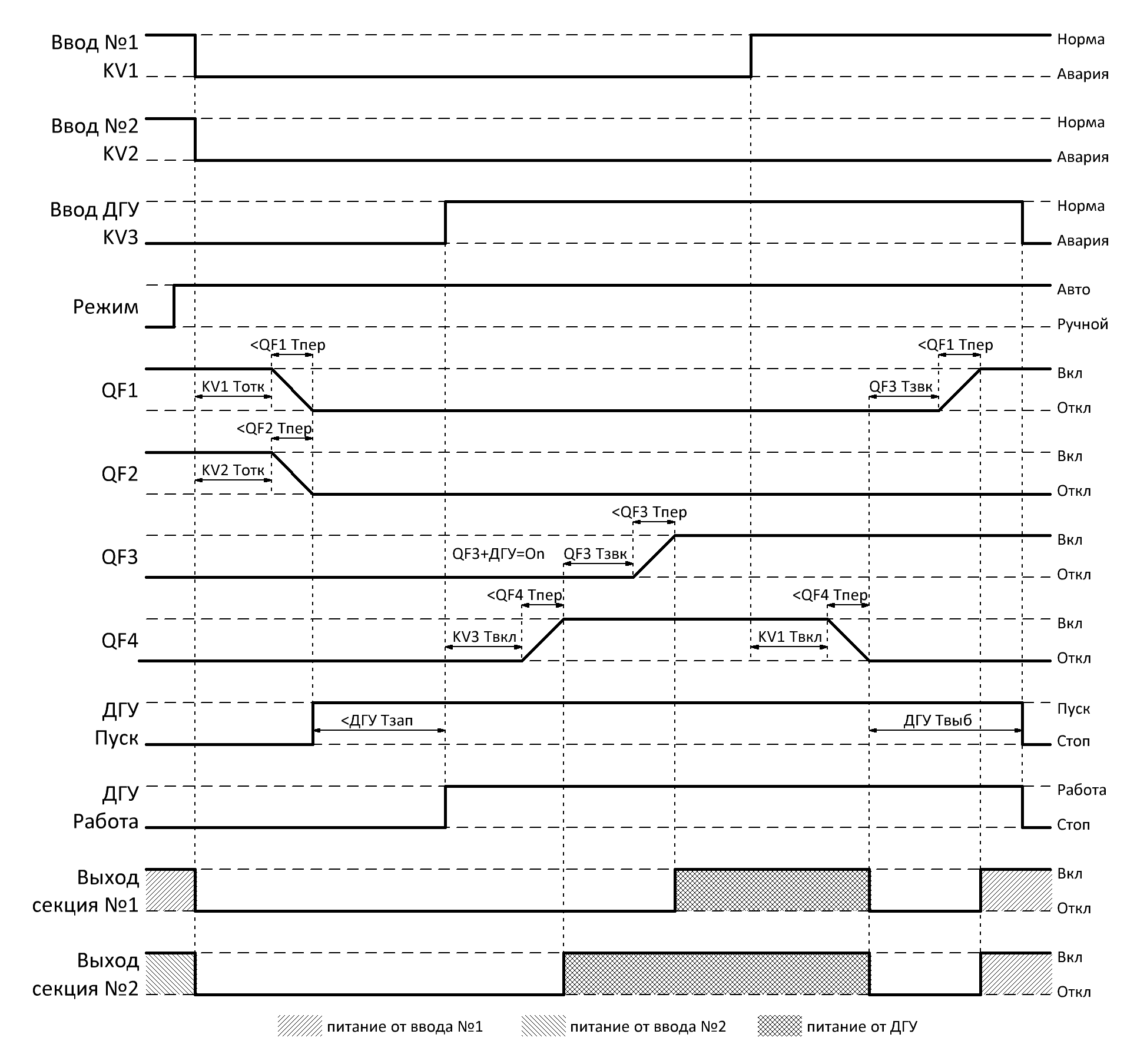 5.4 Алгоритм работыВ представленных алгоритмах, для упрощения понимания, отсутствует указания на временные задержки, задаваемые в параметрах.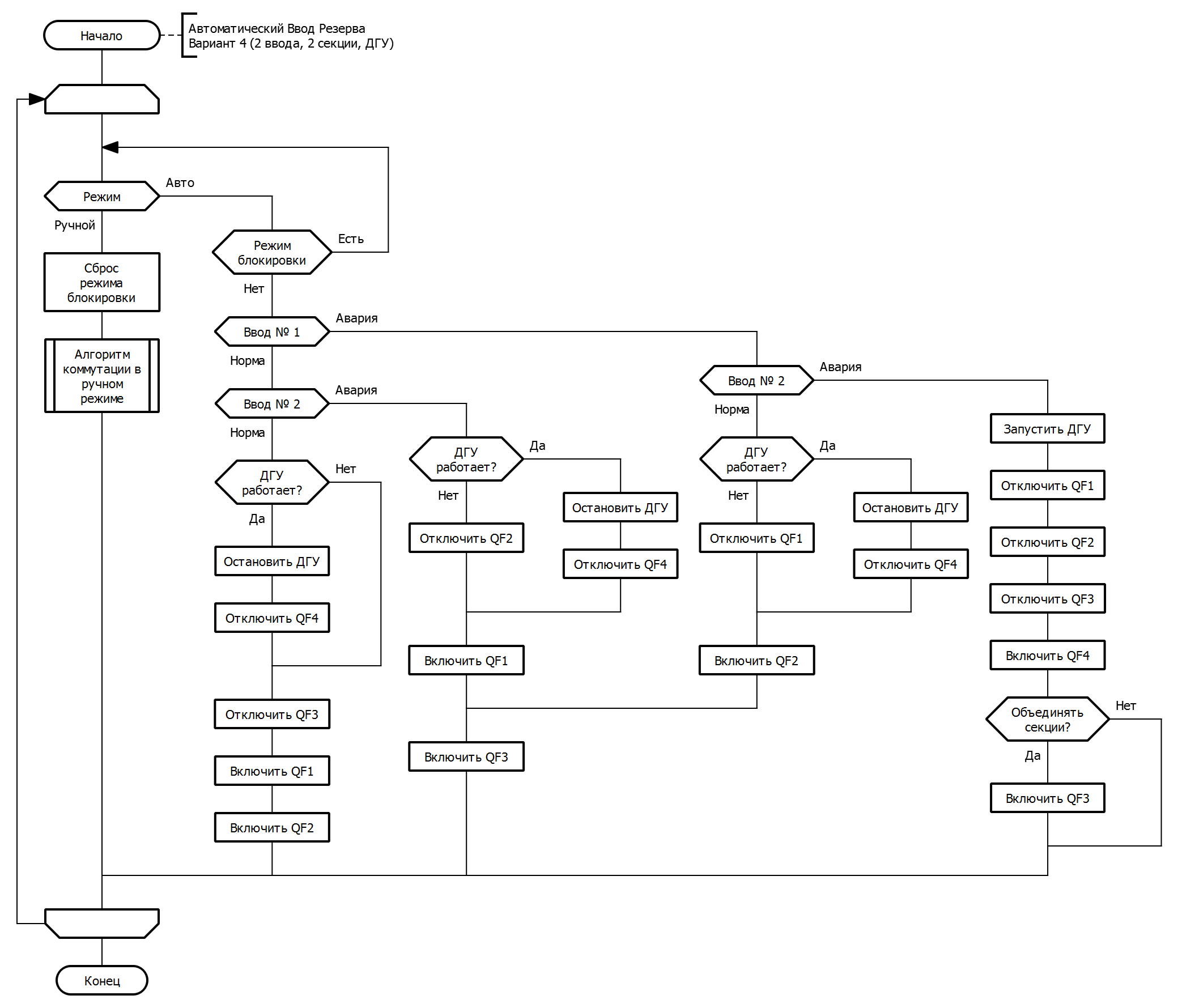 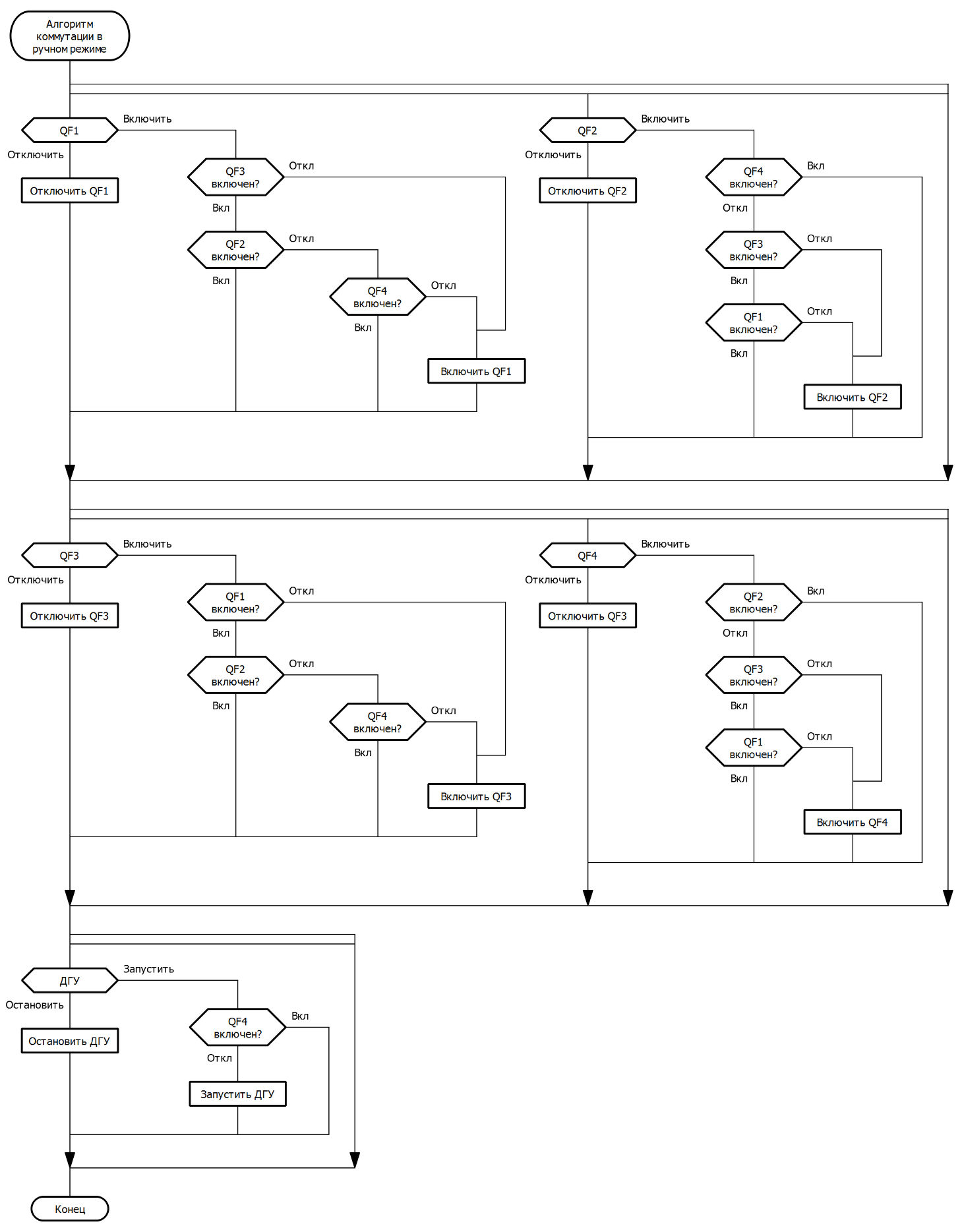 6 Режимы работыВ системе предусмотрены три режима работы: автоматический, ручной и режим блокировки.В автоматическом режиме решение на выполнение переключения принимается логическим реле на основании состояния реле контроля фаз, с помощью которых контролируются источники электроснабжения. Затем, на основании программного решения, происходит соответствующее переключение коммутирующих аппаратов по алгоритму. В процессе переключения состояние коммутирующих аппаратов постоянно контролируется для предотвращения недопустимых коммутаций и обнаружения сбоев в работе механической части аппаратов. Для каждой модификации алгоритмы отличаются и представлены в описании.В ручном режиме, управление коммутирующими аппаратами производится оператором вручную, с помощью встроенной клавиатуры логического реле, либо c помощью сенсорной панели оператора или кнопочных выключателей при наличии соответствующих опций в составе системы. Информация о качестве напряжения источников электроснабжения в ручном режиме игнорируется, однако сохраняются все блокировки, препятствующие недопустимой коммутации и одновременному включению коммутирующих аппаратов. Для управления аппаратами с клавиатуры логического реле, находясь в ручном режиме, нажимайте клавиши «Вверх», «Вниз» для выбора нужного устройства. Клавишами «Вправо», «Влево» осуществляется управление.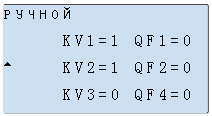 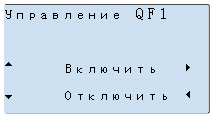 Переход в автоматический или ручной режимы осуществляется переключателем SB1 на передней панели шкафа АВР. Режим блокировки активизируется в случае отключения коммутирующих аппаратов по максимальному току (состояние «АВАРИЯ») или обнаружении блокировки механической части коммутирующих аппаратов по превышению времени переключения (состояние «ОШИБКА»). В версиях с ДГУ, также отображается состояние генератора.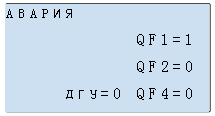 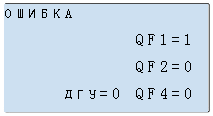 При этом на экран выводиться информация об ошибке, либо аварии, причем цифрой «1» указывается аппарат, который вызвал данное состояние. В данном режиме работа автоматики блокируется до момента устранения аварии и сброса ошибки, который можно выполнить путем переключения системы в ручной режим.7 Настройка параметровРегулировка параметров осуществляется с помощью кнопок на передней панели логического реле и доступно при отсутствии опции управления с цветной графической сенсорной панелью ONI ETG-CP-047. В системе предусмотрена раздельная регулировка задержек формирования сигналов включения и отключения коммутирующих аппаратов в автоматическом режиме работы, а также индивидуальные установки времени переключения для каждого коммутационного аппарата. В версиях с ДГУ, также настраиваются временные параметры запуска и выбега двигателя генераторной установки. Подробное описание параметров для каждой версии АВР представлены в соответствующих разделах данного руководства.Регулировку можно выполнить в разделе «Параметры» системного меню логического реле в следующем порядке:Нажмите «ESC» и клавишами «Вверх», «Вниз» выберите пункт «Параметры».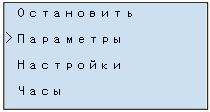 Нажмите «OK» для входа в меню, затем клавишами «Вверх», «Вниз» выберите изменяемый параметр.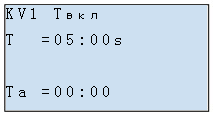 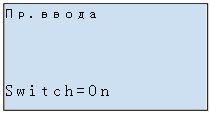 Нажмите «ОК» и клавишами «Вправо», «Влево» переместите курсор к разряду параметра, который необходимо изменить, затем клавишами «Вверх», «Вниз» измените значение параметра и нажмите «OK» для ввода или «ESC» для отмены.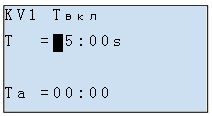 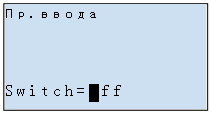 Повторите действия 2-3 для всех параметров, которые необходимо изменить, затем нажмите несколько раз «ESC» для выхода к рабочему экрану.8 Управление с помощью графической сенсорной панели (опция)8.1 Основной экранПри наличии соответствующей опции, управление системой АВР может осуществляется с цветной графической сенсорной панели ONI ETG-CP-047. На главном экране отображается мнемосхема цепей и коммутационных аппаратов. В зависимости от модификации, структура схемы меняется. Панель автоматически считывает версию АВР из логического реле и выводит соответствующую мнемосхему.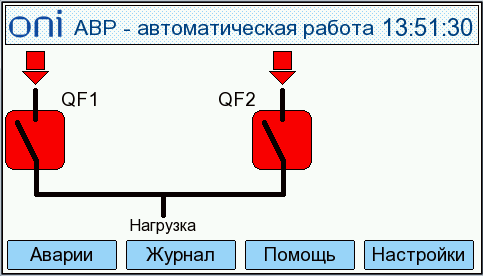 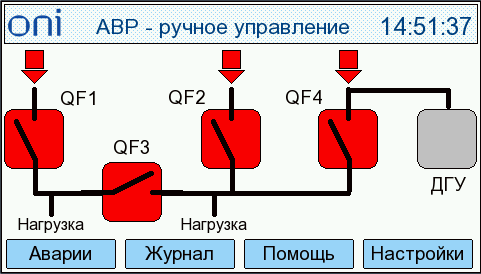 В верхней части выводиться текущий режим работы. Наличие или отсутствие сети на соответствующем вводе отображается цветной стрелкой (цвет зависит от выбранной цветовой схемы):    - отсутствие сети,   - норма.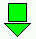 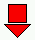 Для управления с панели, находясь в ручном режиме, нажмите на изображение коммутационного аппарата или ДГУ. Откроется всплывающее окно управления.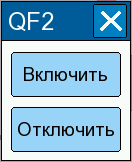 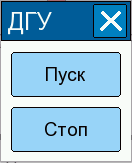 Состояние аппаратов отображается различными цветами (с помощью выбора цветовой схемы в настройках, цвет состояний «включен/отключен» можно менять на противоположные):   отключен	включен	авария 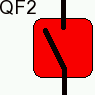 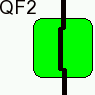 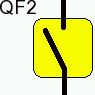 выключен		работает		авария		ошибка запуска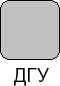 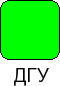 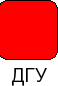 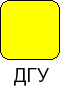 Знак обозначает, что на ДГУ подан сигнал запуска.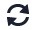 8.2 АварииПри нажатии кнопки «Аварии», выводиться история аварий.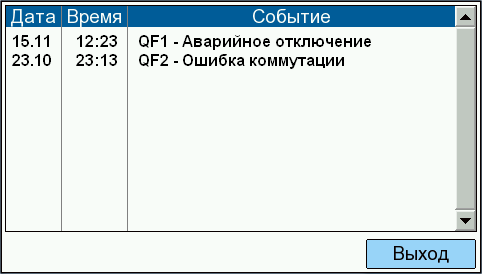 В системе фиксируются следующие аварийные сообщения:QF1 - Аварийное отключениеQF2 - Аварийное отключениеQF1 - Ошибка коммутацииQF2 - Ошибка коммутацииQF3 - Аварийное отключениеQF3 - Ошибка коммутацииQF4 - Аварийное отключениеQF4 - Ошибка коммутацииДГУ - Аварийный сигналДГУ - Ошибка запуска8.3 ЖурналПри нажатии кнопки «Журнал», выводиться история событий.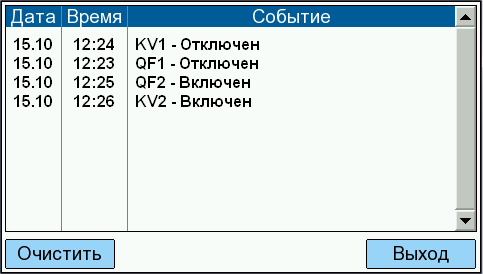 В журнал записываются все события по изменению состояния вводов, коммутационных аппаратов и ДГУ (при наличии), а также информация об авариях. Данные журнала сохраняются в энергонезависимой памяти графической панели и после выключения питания не утрачиваются. При переполнении памяти, запись новых событий происходит поверх старых.Помимо аварийных сообщений сохраняются следующие события:QF1 – ОтключенQF1 - ВключенQF2 - ОтключенQF2 - Включен QF3 – ОтключенQF3 – ВключенQF4 – ОтключенQF4 – ВключенKV1 – ОтключенKV1 – ВключенKV2 – ОтключенKV2 – ВключенДГУ – ОстановленДГУ – РаботаетДГУ - Команда остановкиДГУ - Команда запускаЖурнал можно очистить, нажав соответствующую кнопку.8.4 НастройкиДоступ в окно настроек осуществляется после ввода пароля. По умолчанию пароль «1111».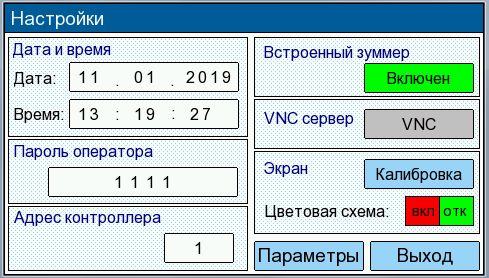 В данном окне можно изменить различные параметры системы:Дата и время.Пароль оператора для входа в окно настроек.Адрес контроллера – адрес Modbus логического реле.Встроенные зуммер – озвучивание нажатий сенсорной панели.VNC сервер – включение/отключение удаленного доступа.Калибровка экрана - откалибровать сенсорную панель.Цветовая схема – переключает цветовое отображение включенных/отключенных состояний коммутационных аппаратов и вводов.Параметры – переход к настройки временных параметров АВР.8.5 ПараметрыПри использовании графической сенсорной панели, редактирование временных параметров осуществляется только с панели. Редактирование с клавиатуры логического реле недоступно. Описание параметров приведены в соответствующих разделах данного руководства, в зависимости от версии АВР.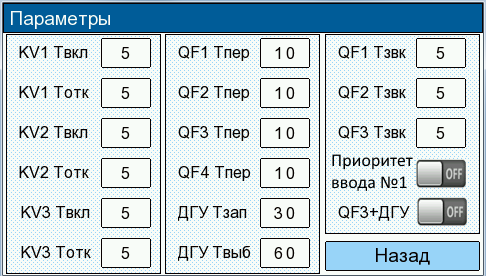 9 Управление по сети Modbus9.1 Общие регистрыСледует учитывать, что при использовании регистра управления необходимо контролировать состояния автоматов и снимать управляющее воздействие по завершении выполнения команд включения/отключения. При одновременной активации обеих команд для одного автомата – выдача управляющих воздействий для этого автомата с выходов логического реле блокируется. При управлении ДГУ – команда должна присутствовать на все время, необходимое для ее работы.9.2 Регистры временных параметров для базовой версии, без сенсорной панелиВсе временные параметры имеют формат Unsigned DWord (целое двойное слово)9.3 Регистры временных параметров для версий с сенсорной панельюВсе временные параметры имеют формат Unsigned Word (целое слово)10 КонтактыПо всем интересующим вопросам просьба обращаться на линию технической поддержки ONI:Тел. +7 (495) 502-79-81E-mail: support@oni-system.comВсе программное обеспечение и документацию можно загрузить с сайта www.oni-system.com в разделе «Отраслевые решения».11 Ответственность Настоящее руководство содержит сведения, являющиеся собственностью компании IEK GROUP. Хотя компания IEK GROUP испытала и проверила информацию, содержащуюся в настоящем руководстве, компания не дает гарантии и не делает заявления, ни явно, ни неявно, в отношении этой документации, в том числе о ее качестве, эксплуатационных характеристиках. Ни при каких обстоятельствах компания IEK GROUP не несет ответственности за прямые, косвенные, фактические, побочные или косвенные убытки, понесенные вследствие использования или ненадлежащего использования информации, содержащейся в настоящем руководстве. В частности, компания IEK GROUP не несет ответственности ни за какие расходы, включая, но не ограничиваясь этим, расходы, понесенные в результате потери прибыли или дохода, неправильного выбора, утраты или повреждения оборудования, потери компьютерных программ и данных, расходы на замену указанных или иных элементов третьими лицами. Компания IEK GROUP сохраняет за собой право пересматривать настоящую инструкцию в любое время и вносить изменения в ее содержание без предварительного уведомления или каких-либо обязательств уведомления прежних или настоящих пользователей о таких исправлениях или изменениях.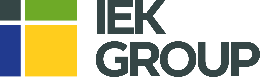 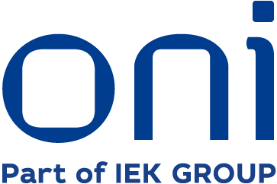 ПараметрОписаниеKV1 TвклЗадержка сигнала реле при появлении сети на вводе №1 *1)KV1 TоткЗадержка сигнала реле при пропадании сети на вводе №1 *1)KV2 TвклЗадержка сигнала реле при появлении сети на вводе №2 *1)KV2 TоткЗадержка сигнала реле при пропадании сети на вводе №2 *1)QF1 TперМаксимальное время переключения коммутирующего аппарата QF1 *2)OF2 TперМаксимальное время переключения коммутирующего аппарата QF2 *2)QF1 TзвкЗадержка включения коммутирующего аппарата QF1 *3)QF2 TзвкЗадержка включения коммутирующего аппарата QF2 *3)Пр.вводаВключить/отключить приоритет ввода №1. «Switch = On» - приоритет включен, «Switch = Off» - выключен. *4)ПараметрОписаниеKV1 TвклЗадержка сигнала реле при появлении сети на вводе №1 *1)KV1 TоткЗадержка сигнала реле при пропадании сети на вводе №1 *1)KV2 TвклЗадержка сигнала реле при появлении сети на вводе №2 *1)KV2 TоткЗадержка сигнала реле при пропадании сети на вводе №2 *1)QF1 TперМаксимальное время переключения коммутирующего аппарата QF1 *2)OF2 TперМаксимальное время переключения коммутирующего аппарата QF2 *2)OF3 TперМаксимальное время переключения коммутирующего аппарата QF3 *2)QF1 TзвкЗадержка включения коммутирующего аппарата QF1 *3)QF2 TзвкЗадержка включения коммутирующего аппарата QF2 *3)QF3 TзвкЗадержка включения коммутирующего аппарата QF3 *3)ПараметрОписаниеKV1 TвклЗадержка сигнала реле при появлении сети на вводе №1 *1)KV1 TоткЗадержка сигнала реле при пропадании сети на вводе №1 *1)KV2 TвклЗадержка сигнала реле при появлении сети на вводе №2 *1)KV2 TоткЗадержка сигнала реле при пропадании сети на вводе №2 *1)KV3 TвклЗадержка сигнала реле при появлении сети на вводе ДГУ *1)KV3 TоткЗадержка сигнала реле при пропадании сети на вводе ДГУ *1)QF1 TперМаксимальное время переключения коммутирующего аппарата QF1 *2)OF2 TперМаксимальное время переключения коммутирующего аппарата QF2 *2)OF4 TперМаксимальное время переключения коммутирующего аппарата QF4 *2)QF1 TзвкЗадержка включения коммутирующего аппарата QF1 *3)QF2 TзвкЗадержка включения коммутирующего аппарата QF2 *3)ДГУ ТзапВремя запуска ДГУ - максимальное время, в течении которого, после запуска ДГУ, должен прийти сигнал «Работа ДГУ». Если время запуска превысит этот параметр – система блокируется и выводиться сообщение об ошибке.ДГУ TвыбВремя выбега ДГУ. При необходимости остановки работающей ДГУ, после отключения автомата QF4, начинается отсчет времени выбега, по истечении которого отключается сигнал «Пуск ДГУ». Пр.вводаВключить/отключить приоритет ввода №1. «Switch = On» - приоритет включен, «Switch = Off» - выключен. *4)ПараметрОписаниеKV1 TвклЗадержка сигнала реле при появлении сети на вводе №1 *1)KV1 TоткЗадержка сигнала реле при пропадании сети на вводе №1 *1)KV3 TвклЗадержка сигнала реле при появлении сети на вводе ДГУ *1)KV3 TоткЗадержка сигнала реле при пропадании сети на вводе ДГУ *1)QF1 TперМаксимальное время переключения коммутирующего аппарата QF1 *2)OF4 TперМаксимальное время переключения коммутирующего аппарата QF4 *2)QF1 TзвкЗадержка включения коммутирующего аппарата QF1 *3)ДГУ ТзапВремя запуска ДГУ - максимальное время, в течении которого, после запуска ДГУ, должен прийти сигнал «Работа ДГУ». Если время запуска превысит этот параметр – система блокируется и выводиться сообщение об ошибке.ДГУ TвыбВремя выбега ДГУ. При необходимости остановки работающей ДГУ, после отключения автомата QF4, начинается отсчет времени выбега, по истечении которого отключается сигнал «Пуск ДГУ». ПараметрОписаниеKV1 TвклЗадержка сигнала реле при появлении сети на вводе №1 *1)KV1 TоткЗадержка сигнала реле при пропадании сети на вводе №1 *1)KV2 TвклЗадержка сигнала реле при появлении сети на вводе №2 *1)KV2 TоткЗадержка сигнала реле при пропадании сети на вводе №2 *1)KV3 TвклЗадержка сигнала реле при появлении сети на вводе ДГУ *1)KV3 TоткЗадержка сигнала реле при пропадании сети на вводе ДГУ *1)QF1 TперМаксимальное время переключения коммутирующего аппарата QF1 *2)OF2 TперМаксимальное время переключения коммутирующего аппарата QF2 *2)OF3 TперМаксимальное время переключения коммутирующего аппарата QF3 *2)OF4 TперМаксимальное время переключения коммутирующего аппарата QF4 *2)QF1 TзвкЗадержка включения коммутирующего аппарата QF1 *3)QF2 TзвкЗадержка включения коммутирующего аппарата QF2 *3)QF3 TзвкЗадержка включения коммутирующего аппарата QF3 *3)ДГУ ТзапВремя запуска ДГУ - максимальное время, в течении которого, после запуска ДГУ, должен прийти сигнал «Работа ДГУ». Если время запуска превысит этот параметр – система блокируется и выводиться сообщение об ошибке.ДГУ TвыбВремя выбега ДГУ. При необходимости остановки работающей ДГУ, после отключения автомата QF4, начинается отсчет времени выбега, по истечении которого отключается сигнал «Пуск ДГУ». QF3+ДГУОбъединять секции при питании от ДГУ. «Switch On» - параметр включен, «Switch Off» - выключен. *4)Регистры состояния (только чтение)Регистры состояния (только чтение)Регистры состояния (только чтение)Регистры состояния (только чтение)АдресАдресБитОписаниеHexdecБитОписание0х0C004030720Состояние QF1 (0-отключен, 1-включен)0х0C004030721Аварийное отключение QF1 (0-норма, 1- сработала защита автомата)0х0C004030722Ошибка коммутации QF1 (0-норма, 1-превышено время переключения в параметре «QF1 Tпер»)0х0C004030723Резерв0х0C004030724Состояние QF2 (0-отключен, 1-включен)0х0C004030725Аварийное отключение QF2 (0-норма, 1-авария)0х0C004030726Ошибка коммутации QF2 (0-норма, 1-превышено время переключения в параметре «QF2 Tпер»)0х0C004030727Резерв0х0C004030728Состояние QF3 (0-отключен, 1-включен)0х0C004030729Аварийное отключение QF3 (0-норма, 1- сработала защита автомата)0х0C0040307210Ошибка коммутации QF3 (0-норма, 1-превышено время переключения в параметре «QF3 Tпер»)0х0C0040307211Резерв0х0C0040307212Состояние QF4 (0-отключен, 1-включен)0х0C0040307213Аварийное отключение QF4 (0-норма, 1-сработала защита автомата)0х0C0040307214Ошибка коммутации QF4 (0-норма, 1-превышено время переключения в параметре «QF4 Tпер»)0х0C0040307215Резерв0х0С014030730Состояние ввода №1 (0-отсутствие сети, 1-сеть в норме)0х0С014030731Состояние ввода №2 (0-отсутствие сети, 1-сеть в норме)0х0С014030732Состояние ввода от ДГУ (0-отсутствие напряжения, 1-сеть в норме)0х0С014030733Резерв0х0С014030734Резерв0х0С014030735Работа ДГУ (0-нет сигнала от ДГУ, 1-внешний сигнал от ДГУ «работа»)0х0С014030736Авария ДГУ (0-нет сигнала аварии, 1-внешний сигнал от ДГУ «авария»)0х0С014030737Ошибка запуска ДГУ (0-норма, 1-превышено время параметра «ДГУ Тзап» при запуске ДГУ)0х0С014030738Состояние сигнала запуска ДГУ0х0С014030739Состояние функции объединения секций при работе от ДГУ0х0С0140307310Состояние функции приоритета ввода № 10х0С0140307311Резерв0х0С0140307312Резерв0х0С0140307313Резерв0х0С0140307314Резерв0х0С0140307315Режим работы (0-ручной, 1-автоматический)Регистр управления (чтение и запись)Регистр управления (чтение и запись)Регистр управления (чтение и запись)Регистр управления (чтение и запись)АдресАдресБитОписаниеHexdecБитОписание0х0С094030810QF1 включить (0-нет команды, 1-активировать команду)0х0С094030811QF1 отключить (0-нет команды, 1-активировать команду)0х0С094030812QF2 включить (0-нет команды, 1-активировать команду)0х0С094030813QF2 отключить (0-нет команды, 1-активировать команду)0х0С094030814QF3 включить (0-нет команды, 1-активировать команду)0х0С094030815QF3 отключить (0-нет команды, 1-активировать команду)0х0С094030816QF4 включить(0-нет команды, 1-активировать команду)0х0С094030817QF4 отключить (0-нет команды, 1-активировать команду)0х0С094030818ДГУ пуск/стоп (0-стоп, 1-пуск и работа)0х0С094030819Объединение секций при работе от ДГУ (опция только для версии с графической сенсорной панелью)0х0С0940308110Приоритет ввода №1 (опция только для версии с графической сенсорной панелью)0х0С0940308111Резерв0х0С0940308112Резерв0х0С0940308113Резерв0х0С0940308114Резерв0х0С0940308115РезервАдресАдресОписаниеОписаниеhexdecОписаниеОписание0х618E424974KV1 TвклЗадержка сигнала реле при появлении сети на вводе №10х6190424976KV1 TоткЗадержка сигнала реле при пропадании сети на вводе №10х6192424978KV2 TвклЗадержка сигнала реле при появлении сети на вводе №20х6194424980KV2 TоткЗадержка сигнала реле при пропадании сети на вводе №20х6196424982KV3 TвклЗадержка сигнала реле при появлении сети на вводе ДГУ0х6198424984KV3 TоткЗадержка сигнала реле при пропадании сети на вводе ДГУ0х61A2424994QF1 TперМаксимальное время переключения коммутирующего аппарата QF10х61A4424996OF2 TперМаксимальное время переключения коммутирующего аппарата QF20х61A6424998OF3 TперМаксимальное время переключения коммутирующего аппарата QF30х61A8425000OF4 TперМаксимальное время переключения коммутирующего аппарата QF40х6258425176QF1 TзвкЗадержка включения коммутирующего аппарата QF10х625A425178QF2 TзвкЗадержка включения коммутирующего аппарата QF20х625C425180QF3 TзвкЗадержка включения коммутирующего аппарата QF30х61AA425002ДГУ ТзапВремя запуска ДГУ0х61AC425004ДГУ TвыбВремя выбега ДГУАдресАдресОписаниеОписаниеhexdecОписаниеОписание0х0C0A403082KV1 TвклЗадержка сигнала реле при появлении сети на вводе №10х0C0B403083KV1 TоткЗадержка сигнала реле при пропадании сети на вводе №10х0C0C403084KV2 TвклЗадержка сигнала реле при появлении сети на вводе №20х0C0D403085KV2 TоткЗадержка сигнала реле при пропадании сети на вводе №20х0C0E403086KV3 TвклЗадержка сигнала реле при появлении сети на вводе ДГУ0х0C0F403087KV3 TоткЗадержка сигнала реле при пропадании сети на вводе ДГУ0х0C10403088QF1 TперМаксимальное время переключения коммутирующего аппарата QF10х0C11403089OF2 TперМаксимальное время переключения коммутирующего аппарата QF20х0C12403090OF3 TперМаксимальное время переключения коммутирующего аппарата QF30х0C13403091OF4 TперМаксимальное время переключения коммутирующего аппарата QF40х0C16403094QF1 TзвкЗадержка включения коммутирующего аппарата QF10х0C17403095QF2 TзвкЗадержка включения коммутирующего аппарата QF20х0C18403096QF3 TзвкЗадержка включения коммутирующего аппарата QF30х0C14403092ДГУ ТзапВремя запуска ДГУ0х0C15403093ДГУ TвыбВремя выбега ДГУ